Министерство образования Иркутской области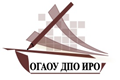 Областное государственное автономное образовательное учреждениедополнительного профессионального образования (повышения квалификации) специалистов«Институт развития образования Иркутской области»ОГАОУ ДПО ИРОКафедра развития образовательных систем и инновационного проектированияИнформационная безопасность несовершеннолетних(методические рекомендации для проведения занятий по информационной безопасности с детьми, их родителями и педагогами)Методическое пособиеИркутск-2015ББК 74.200.58УДК 373.04К – 43Авторы и составители: Т.А. Малых, зав. кафедрой развития образовательных систем и инновационного проектирования, кандидат педагогических наук; С. В. Кирдянкина, кандидат педагогических наук; Г. А. Стародубцева, кандидат психологических наук.Информационная безопасность несовершеннолетних (методические рекомендации для проведения занятий по информационной безопасности с детьми, их родителями и педагогами). Методическое пособие для практ. работников / под общей ред. Т.А. Малых. – Иркутск, изд-во ИРО, 2015. – 55 с. В методическом пособии раскрывается педагогическая сущность проблемы информационной безопасности ребенка. Пособие предназначено для педагогов и родителей. Раскрывает последствия информационного воздействия на ребенка, содержит методические рекомендации как минимизировать воздействие информационных угроз на ребенка и научить его жить в мире информации. ISBN 978-5-91344-557-5© Иркутский ИРО, 2015© Малых Т.А., Кирдянкина С.В., Стародубцева Г.А., 2015СодержаниеВместо предисловия, обращение к педагогамДети в мире информации. Вызовы времениРебенок, включенный в процесс познания, оказывается незащищенным от потоков информации. Давайте задумаемся, почему мы не оставим ребенка с незнакомым человеком? Правильно, мы не знаем его целей, а с неизвестной информацией в интернете, мультипликационным фильмом, книгой, авторов и целей которой мы не знаем, оставляем. Не комментируем, не обсуждаем, не возвращаемся к увиденному и прочитанному. Мы учим детей защищаться от плохого человека, вести себя в критической ситуации, возникающей в период стихийных бедствий. Не учим главному… Информация, в мире которой ребенок находится с момента появления на свет, способна нести в себе информационные угрозы. СМИ являются не только носителем информации, а точней доносителем ее до масс, но и мощнейшим аппаратом манипуляционного действия. Девальвируются и высмеиваются бескорыстность, скромность, честность, целомудренность, застенчивость. Нет книг, фильмов, показывающих «человека труда», «семьянина». Происходит потеря института семьи, модной для детей стала тема «счастливый ребенок без родителей». Мы наблюдаем интеллектуальное растление посредством подмены образов: «убийство во имя справедливости», «отмщение во имя дружбы». Деформация и деструктивные изменения духовной сферы общества в форме искаженных нравственных норм и критериев, неадекватных социальных стереотипов и установок, ложных ориентаций и ценностей, влияют на состояние и процессы во всех основных сферах общественной жизни. Недостоверная, неэтичная, непристойная, деструктивная информация, исходящая от основных источников информации, а также от средств информационного воздействия, оказывает определенное влияние на получателя информации – ребенка. Когда мы радуемся, что ребенок, сидящий за компьютером, рядом с нами, мы не задумываемся над тем, что ребенок виртуально далеко от нас. Кто в этот момент управляет им? Кто манипулирует? Культ жестокости, насилия, порнографии, пропагандируемый в СМИ, печатных изданиях неограниченной продажи, а также в компьютерных играх и др., ведет к неосознаваемому порой желанию подражать этому, способствует закреплению таких стереотипов поведения в их собственных привычках и образе жизни, снижает уровень пороговых ограничений и правовых запретов. Негативная информация несет вред здоровью (переутомление, психологическая зависимость, соматические заболевания, снижение работоспособности и др.), происходит переоценка нравственных норм, снижение интереса к искусству, чтению, перенос образцов поведения из виртуальной действительности в реальность и др.), ребенок испытывает трудности в обучении (отсутствие времени на чтение, выполнение домашнего задания, перегрузка излишней информацией, снижение успеваемости). Серьезной и глобально значимой проблемой стало злоупотребление плодами ИКТ и их использование для совершения преступлений против детей, которые особенно уязвимы в условиях интенсивного развития новых информационных технологий (Интернета, мобильной и иных видов электронной связи, цифрового вещания), доступности СМИ, распространения информационно-телекоммуникационных сетей общего пользования, интенсивного оборота рекламной продукции, электронных и компьютерных игр, кино-, видео-, иных аудиовизуальных сообщений и материалов. Их бесконтрольное использование нередко оказывает на детей психотравмирующее и растлевающее влияние, побуждает их к рискованному, агрессивному, жестокому, антиобщественному поведению, облегчает их вовлечение в криминальную деятельность, развратные действия, азартные игры, тоталитарные секты, деструктивные группировки. Уполномоченным по правам ребенка в Российской Федерации П.А. Астаховым в статье «Информационная безопасность несовершеннолетних: диалог и ответственность государства и гражданского общества» озвучено: «Зачастую дети принимают все, что видят по телевизору и в Интернете, за чистую монету. В силу возраста. Отсутствия жизненного опыта и знаний в области информационной безопасности они не всегда умеют распознать манипулятивные техники, используемые при подаче рекламной и иной информации, не анализируют степень достоверности информации и подлинность ее источников. Мы же хотим, чтобы ребята стали полноценными гражданами своей страны – теми, кто может анализировать и критически относиться к информационной продукции. Они должны знать, какие опасности подстерегают их в сети и как их избежать».Мы, взрослые, отстаем от информационной грамотности детей, не подозревая, какой опасности они подвергаются. Многие не знают и не интересуются содержанием сайтов, которые посещает ребенок, в какие компьютерные игры играет, какую музыку слушает.Насыщенность современной информационно-образовательной среды деструктивной, вредной для развития детей информацией приобретает катастрофические масштабы. Дети и подростки, в силу возраста не обладают способностью фильтровать качество информации. У них не сформированы критерии различия, они не видят опасностей и не осознают рисков, принимают всю информацию, не понимая, что она может быть противозаконной, неэтичной, недостоверной, вредоносной. Информационное воздействие становится главным рычагом управления людьми. Современные информационно-коммуникативные технологии (ИКТ) меняют не только структуру отношений, но и образ жизни людей, мышление, механизмы функционирования семьи, общественных институтов, органов власти*. Педагоги способны быть проводниками детям в мир знаний, но в то же время не допустить, чтобы неустойчивая подростковая психика подвергалась информационному насилию, подготовить сознание детей к противодействию негативным информационным воздействиям, формировать информационную безопасность (навыки критического мышления), развивать способности к самоблокированию информации, учить отличать качественную информацию от некачественной. Один из возможных путей разрешения проблемы информационной безопасности - обучение ребенка адекватному восприятию и оценке информации, ее критическому осмыслению на основе нравственных и культурных ценностей. Для полноценного развития ребенка не нужно создавать идеальную информационную среду, более важно и продуктивно заниматься развитием информационной безопасности личности ребенка.Сегодня возникло устойчивое понимание того, что проблема детской безопасности в современном информационном пространстве - это предмет, требующий скоординированного решения на всех уровнях: от семейного и муниципального до регионального, государственного и международного. Проблема информационной безопасности нашла свое отражение в Федеральном законе от 29 декабря 2010 года N 436-ФЗ «О защите детей от информации, причиняющей вред их здоровью и развитию». Закон закладывает правовые основы для кардинального преобразования информационного пространства российского общества с учетом потребности формирования социальной среды, благоприятной для полноценного психического и нравственно–духовного развития детей. Этот документ признал, что у Детства существует очень серьезный враг в виде информационных угроз. Потрогать его нельзя и поймать трудно, но уметь противостоять ему необходимо. Проблема защиты детей от информации напрямую связана с темой образования. Формирование у учащихся умений работать с информацией и, следовательно, умений обеспечения ее безопасности, является важной задачей образования. Ответственность образовательной организации по вопросу обеспечения информационной безопасности детей закреплена в Федеральном законе №273-ФЗ «Об образовании в Российской Федерации». В компетенции образовательной организации входит создание необходимых условий для охраны и укрепления здоровья обучающихся, на основании которых мы выделили задачи педагогического характера для организации мероприятий по информационной безопасности:1. формирование у учащихся устойчивого убеждения в использовании информационных ресурсов; 2. формирования устойчивых поведенческих навыков в сфере информационной безопасности; 3. развитие у учащихся способности распознать и противостоять негативной информации в Интернет-пространстве и СМИ, через обучение способам защиты от вредной информации. Решение этих задач должно выполняться комплексно и систематически на каждом этапе работы в системе образовательной организации, с возможностью дополнения и варьирования по мере необходимости, исходя из результативности каждого этапа. Мы считаем, что самым эффективным механизмом информационной безопасности несовершеннолетних может стать работа по формированию осознанного самостоятельного умения учащихся выбирать безопасную информацию. Лучший фильтр, который может обеспечить безопасность ребенка в сети и решить многие другие проблемы, – в голове самого ребенка, а взрослому нужно только настроить этот фильтр. Задачи по формированию у современного школьника навыков и умений позитивного и полезного взаимодействия с информационной средой решаются как на уроке, так и во внеурочной деятельности. В результате опросов родителей на родительских собраниях и учащихся разных возрастных групп, нами были выделены основные виды и формы работ, которые были бы интересны учащимся и полезны родителям. Для целенаправленной работы по формированию осознанного самостоятельного умения учащихся выбирать безопасную информацию образовательном учреждении необходимо организовывать часы общения, беседы, практикумы, тренинги и другие мероприятия по снижению у обучающихся уровня тревожности, формированию адекватной самооценки, навыков безопасного поведения в ситуациях, угрожающих их жизни и здоровью в Интернете. Чтобы негативная информация в сети не позволила спровоцировать ребенка на деструктивные действия, особое внимание необходимо уделить профилактике наркомании и других видов зависимого поведения детей и подростков. Формирование у обучающегося навыков здорового и безопасного образа жизни, устойчивых антинаркотических установок можно осуществлять в рамках предметов естественно–биологического цикла, факультативных занятий, психологических тренингов, внеурочных мероприятий. Умело спроектированное воспитательное пространство школы, организация занятости детей и подростков социально–значимой деятельностью является действенным способом обеспечения информационной безопасности. Повышению информационной компетентности детей и подростков способствует участие школьников в областных конкурсах, конкурсе творческих работ, привлечение обучающихся и их родителей к изданию школьных газет, работе телестудий, разработке сайтов. Проводимые события дадут больший результат, если образовательная организация будет привлекать родителей учащихся и повышать их компетенцию в вопросах информационной безопасности детей и подростков, через родительские собрания или ежемесячные родительские встречи. Очевидно, что в школах не всегда работают специалисты, способные быстро решать вопросы обеспечения информационной безопасности учащихся, принимать решения по постоянно возникающим проблемам. Возникающие проблемы в каждой школе приходится устранять, вне зависимости от того, есть подготовленные специалисты или их нет. Если работа по информационной безопасности учащихся будет вестись целенаправленно, на протяжении всего периода обучения, если в образовании будет больше специалистов, знающих как справиться с возникающими сложностями в обеспечении информационной безопасности несовершеннолетних, то в наших школах будет комфортно всем участникам образовательных отношений.Необходимо учитывать, что в настоящее время информационная безопасность – важнейший компонент национальной безопасности, информационная безопасность становится одним из элементов национальной, общественной и личной безопасности. Соответственно, приступая к планированию занятия по информационной безопасности, важно помнить, что задача педагогов и родителей не закрыть детям мир информации, а научить брать из этого многогранного мира лучшее! Дорогие коллеги! В рамках ежегодной «Недели информационной безопасности» мы предлагаем методические рекомендации по проведению мероприятий, направленных на развитие информационной безопасности и формирование информационного иммунитета. В методическом пособии представлены примерные материалы для проведения занятий по информационной безопасности. Они носят рекомендательный характер, с учетом действующего законодательства и научных тенденций по данной проблеме. Какие образовательные задачи Вы будете решать, проводя занятие с детьми и родителями, остается Вашим творческим и профессиональным выбором. Просим серьезно ознакомиться с общими понятиями и содержанием проблемы информационной безопасности. Отнестись к понятию «информационная безопасность» как к научному феномену, сочетающему в себе педагогические, правовые, психологические аспекты. Мы вместе! Ждем от Вас предложений, идей, материалов для обсуждения. Мы готовы в образовательных организациях провести курсы повышения квалификации, семинары по проблеме «Информационная безопасность несовершеннолетних как условие позитивной социализации».1.Теоретические аспекты информационной безопасности.1.1. Ключевые понятия проблем информационной безопасности.Разберемся в понятиях: «информационная безопасность», «информационная грамотность», «информационный иммунитет», «медиаграмотность». В Российской Федерации документ, регламентирующий деятельность в данной области, это - Доктрина информационной безопасности. Но даже в доктрине термин «информационная безопасность» используется в широком смысле слова. И определяется, как состояние защищенности национальных интересов в информационной сфере и совокупность сбалансированных интересов личности, общества и государства. Согласно российскому законодательству информационная безопасность детей — это состояние защищенности детей, при котором отсутствует риск, связанный с причинением информацией, в том числе распространяемой в сети Интернет, вреда их здоровью, физическому, психическому, духовному и нравственному развитию (Федеральный закон от 29.12.2010 № 436-ФЗ «О защите детей от информации, причиняющей вред их здоровью и развитию»). Такую защищенность ребенку могут и должны обеспечить, прежде всего, значимые взрослые. Информационная грамотность - поиск, интерпретация, оценка различных источников информации, работа с видами учебных, деловых и научно-популярных текстов. Информационная культура- совокупность материальных и духовных ценностей в области информации. Медиаграмотность - это грамотное использование детьми и их преподавателями инструментов, обеспечивающих доступ к информации, развитие критического анализа содержания информации и привития коммуникативных навыков, содействие профессиональной подготовке детей и их педагогов в целях позитивного и ответственного использования ими информационных и коммуникационных технологий и услуг. Развитие и обеспечение информационной грамотности признаны эффективной мерой противодействия посягательствам на детей с использованием сети Интернет (Рекомендация Комитета министров государствам-членам Совета Европы по расширению возможностей детей в новой информационно-коммуникационной среде от 27.09.2006 г.).Медиаграмотность является компонентом информационной культуры. Наличие информационной культуры предполагает также степень овладения личностью навыками поиска, передачи, обработки и анализа информации, особыми методами и технологиями. Здесь следует говорить, как о формировании медиаграмотности (о грамотности в области восприятия, понимания, интерпретации текстов СМИ), так и об информационной грамотности (комплексе наиболее общих умений и навыков работы с информацией).Информационный иммунитет - способность личности отражать негативное влияние информационной среды, выражающаяся в умении выявлять информационные угрозы, определять степень их опасности и умело противостоять им. Адекватное восприятие и оценка информации, ее критическое осмысление на основе нравственных и культурных ценностей.Часто педагоги подменяют выше обозначенные понятия. Трудности с трактовкой связаны с тем, что как педагогический феномен информационная безопасность стала рассматриваться относительно недавно. Данные понятия обосновывались представителями разных научных школ и направлений. Основополагающим в решении споров стало принятие ФЗ 436 «О защите детей от информации, причиняющей вред их здоровью и развитию». Законодатель и определил главенство терминологии. Таким образом, первична информационная безопасность, комплекс мер и мероприятий в формировании информационной безопасности способствует развитию информационной грамотности, информационной культуры, медиаграмотности. И, как итог, информационный иммунитет – интегративное качество, позволяющее ребенку чувствовать себя защищенным, социализированным, способным успешно жить и развиваться в современном мире.1.2. Информационная безопасность детей с позиций психологического подходаПонятие «информационная безопасность» достаточно широко  используется в социальной практике. А.Г.Асмолов называет безопасность одним из трех доминирующих идеалов информационного сообщества наряду с социальным равенством и благосостоянием (Асмолов, 2006). В связи этим информационная безопасность составляет важнейший аспект психологической безопасности ребенка.Кабаченко Т.С. называет психологической безопасностью такое состояние среды и условий жизнедеятельности конкретного человека, группы, общества в целом, которое обеспечивает целостность, адаптивность, функционирование и развитие социальных субъектов, как отдельного человека, так и групп и общества в целом (Кабаченко, 2001). Социальным приоритетом является создание безопасности, состояния защищенности и готовности человека отражать неблагоприятные внутренние и внешние воздействия (Баева, 2006). Информационная безопасность - это состояние защищенности информационной среды общества, обеспечивающее ее формирование и развитие в интересах граждан, организаций, государства; безопасность информационного обеспечения жизненно-важных интересов личности. Нарушение информационной безопасности может возникнуть в двух случаях - 1) в случае негативного информационного воздействия; 2) в случае дефицита или отсутствия необходимой информации. Безопасность - характеристика “питательной среды развития”, источника развития (А.В.Запорожец), которая призвана обеспечить пространство развития ребенка. Однако движущей силой развития является собственная деятельность ребенка в общении с взрослыми и сверстниками. Безопасность не относится прямо к участникам взаимодействия - детей или взрослых, но относится к ситуации, которая их объемлет - в психологии эта ситуация называется социальной ситуацией развития. Таким образом, речь идет о безопасности социальной ситуации развития - если не в ее целостности, то в ее компонентах и контекстах (Карабанова, 2001). Именно компоненты и контексты могут быть угрожающими развитию, способствующими развитию и/или модифицирующими развитие.Еще одной важной составляющей социальной ситуации развития является позиция ребенка по отношению к его социальной среде. В сущности, именно позиция ребенка, связанная с образом мира ребенка и "вырезает", так сказать, из социальной среды развития социальную ситуацию развития и конституирует ее. Ибо позиция - это единство ситуации, среды и деятельности, "единица", молекула развития. В своей позиции по отношению к социальному миру ребенок всегда определен возрастными психологическими особенностями-достижениями личностного и познавательного развития - уровнем развития интеллекта, темпераментными особенностями, ценностями, мотивами. Личностные и интеллектуальные компетенции ребенка изменяются, развиваются, в пределе дают возможность субъекту (само-)развития справиться с любыми деструкциями социальной среды, но часто сами недостаточны или ограничены возрастными границами и аллюзиями. Предметы культурно-исторической среды как носители информации и, в этом смысле, - субъекты информационной безопасности, (при-)вносятся в ситуацию развития-общения субъектами из контекстов социальной ситуации развития. Важнейшим контекстом социальной ситуации развития являются средства массовой информации. Информационная безопасность в данном смысле есть характеристика широких, а отсюда очень разнообразных, множественных, часто факультативных, но иной раз обязательных, например, школа, контекстов социальной ситуации развития.1.3. Безопасность социальной ситуации развитияБезопасность социальной ситуации развития – новый инновационный термин и аспект для возрастной психологии. Элементы социальной ситуации развития могут способствовать развитию, замедлять его, модифицировать его, но не способны остановить его. Существенно то, что единственного нормативного пути развития ребенка нет - норматив множественен, вариативен и допускает серьезные отклонения. Учет характеристик познавательного и личностного развития ребенка, определяющих его возможности противостоять справиться, преодолеть неблагоприятные с точки зрения информационной безопасности воздействия компонентов ССР, совладать с ними, необходим для достоверной оценки информационной безопасности. Исходя из категории «социальная ситуация развития», представляющей единство социальных контекстов развития, внутреннюю позицию ребенка и его отношение к миру, выражаемую в активно-действенной позиции, информационная безопасность должна быть определена в двух аспектах:в аспекте защиты от вредного воздействия информационной среды;в аспекте развития на основе системы условий, обеспечивающих позитивную социализацию и индивидуализацию ребенка.С учетом этого, информационная безопасность детей может быть определена как защищенность ребенка от дестабилизирующего воздействия информационной продукции на здоровье и психическое, духовное, нравственное развитие, как создание условий информационной среды для позитивной социализации и индивидуализации личности, оптимального социального, личностного, познавательного и физического развития, сохранения соматического, психического и психологического здоровья и благополучия, формирования позитивного мировосприятия. 2. Влияние СМИ на психическое развитие, здоровьеи психологическое благополучие детей и подростковПрактика воспитания детей и психологические исследования показывают крайне неоднозначное влияние СМИ на психическое развитие, здоровье и психологическое благополучие детей и подростков, однако все признают это влияние чрезвычайно значительным, а главное, резко возрастающим в условиях информационного общества. Дадим определение основным понятиям. Психическое здоровье определяют, как совокупность установок, качеств и способностей, которые позволяют человеку включаться в социум и адаптироваться к условиям и требованиям окружающей среды. Главный критерий психического здоровья – способность к адекватной регуляции своего поведения. Таким образом, психическое здоровье – это не что иное, как норма, а отклонение от нее описывается в терминах «расстройство», «нарушение», «болезнь», «патологический процесс» или «пограничное состояние» и т.д. В то же время очевидно, что психическое здоровье, т.е. норма, отсутствие психической патологии, совсем не гарантирует человеку удовлетворительного состояния. Например, не означает свободу от тревоги, вины, подавленности, потери энергии, негативных эмоций, переживаний и душевных страданий. В данном случае следует говорить не о психическом здоровье/нездоровье, а о нарушении психологического благополучия (в частности, эмоционального благополучия) личности. При всем различии названные понятия тесно взаимосвязаны. Основу психологического благополучия ребенка или подростка образует нормативно протекающее психическое развитие, а между психологическим неблагополучием и психическим нездоровьем нет непроходимой пропасти, поскольку длительное и/или острое неблагополучие создает почву для возникновения различных расстройств и заболеваний. Опасность вредного воздействия СМИ на психическое здоровье, развитие и эмоциональное благополучие детей и подростков требует особой заботы и внимания со стороны общества в силу существенной специфичности этой группы населения как потребителей информационной продукции. Глубокие различия между детским и взрослым восприятием проистекает из фундаментального закона развивающихся сложных систем: детская психика, будучи развивающейся, а не развитой, становящейся, а не ставшей системой, обладает особой многократно повышенной сензитивностью и уязвимостью. В результате те воздействия, которые могут быть нейтральны или вполне безвредны для взрослого, зрелого человека (имеющего соответствующие защитные механизмы), способны оказывать серьезное повреждающее влияние на психическую систему ребенка, еще только формирующуюся, находящуюся в процессе своего развития.Применительно к анализу возможностей вредного воздействия СМИ на психическое здоровье, развитие и эмоциональное благополучие детей и подростков следует подчеркнуть следующие базовые особенности детской психики: ведущую роль играют механизмы ориентировки ребенка в окружающем мире; для ребенка все ново, а все новое не просто привлекает, а приковывает, вызывает повышенное внимание; высокая способность к запечатлению, непосредственному и мгновенному «схватыванию» всего вызвавшего интерес, высочайшая (хотя и индивидуально избирательная) восприимчивость, готовность к «вбиранию», «впитыванию» и сохранению впечатлений; непроизвольность, неосознанность запечатления, некритичность и слабость осмысления воспринимаемого, внушаемость; эгоцентричность восприятия, видение мира только со своей частной точки зрения без учета возможности иных ракурсов и позиций; чуткость, способность к эмоциональному заражению и непосредственному эмоциональному отклику, «со-пере-живанию»; тенденция к копированию, подражанию, усвоение и понимание через имитацию и вопроизведение (буквальное либо в символической форме) увиденных образцов, перенос в собственную жизнь и поведение. 2.1.Особенности восприятия негативной информации детьми разного возраста: психологический аспектВ данном пункте рассмотрен психологический аспект восприятия информации детьми разного возраста в соответствии с классификацией информационной продукции (ФЗ №436 от 29.12.10).Информационная продукция для детей, не достигших возраста шести лет, или 0+.Маленькие дети могут смотреть ненатуралистические изображения или описания физического и психического насилия (за исключением сексуального) при условии торжества добра над злом, выражения сострадания к жертве и осуждения насилия. Программы, попадающие под эту категорию, не маркируются, поскольку разрешены к просмотру зрителям всех возрастных категорий. Современный малыш знакомится с телевизором и любыми другими мобильными устройствами в возрасте до 1 года. А все потому, что родителям становится намного удобнее покормить малыша, заняться любым делом именно в тот момент, когда ребенок цепляется взглядом на яркие картинки, сменяющих друг друга и доносящиеся из этих устройств. Игры, рисование, лепка уходят на самый последний план, уступая компьютерным играм и мультфильмам. Для маленького ребенка демонстрируемый видеоряд остается набором расплывчатых картинок непонятного содержания, что препятствует развитию его восприятия. Реальный сенсорный опыт дети могут получить только при теплом тесном контакте, общении с родителями, близкими. Непрекращающийся поток непонятных стимулов не способствует развитию мышления и других психических функций. Детское мышление в этом возрастном периоде характеризуется центризмом, проявляется в том, что ребенок, вычленяя из целого отдельные части, не может связать их друг с другом и с целым, он не способен установить связи между разными деталями ситуации, не способен отделить причину и следствие. Также мышление в дошкольном возрасте характеризуется анимизмом (одушевление неживого), ребенок проецирует свое «Я» на вещи, наделяя сознанием и жизнью движущиеся предметы: солнце, море, цветочек, дерево. В связи с этим информация должна быть не пугающей, не травмирующей, чтобы возрастные детские страхи не перешли в ранг паталогических, или невротических. Вряд ли взрослые после просмотра очередного мультипликационного фильма обсуждают с ребенком такие темы, как: о чем был этот мультик, какие персонажи в них добрые, а какие злые, правильно ли поступил главный герой? Нередко дети даже затрудняются определить пол героя, к какой группе он принадлежит (люди, животные, сказочные герои и пр.). Дети не воспринимают и не воспроизводят в игре только что просмотренный сюжет, который, в принципе, может остаться до конца так и не понятым, при этом особо понравившиеся мультики дошколята смотрят по 5, а то и по 15 раз. Единственное, что они делают в своей игре, это по нескольку раз повторяют движения героев, их мимику и жесты, иногда добавляя их фирменные фразы и словечки. Еще один немаловажный момент: дети смотрят фильмы перед сном одни, родители приходят позже, когда надо выключать телевизор. Самым лучшим вариантом для семьи была бы та ситуация, где близкий человек читает сказку ребенку, во время чтения которой он (ребенок) успевает (!) отследить сюжет, задает интересующие его вопросы, ему становится понятен стиль, язык сказки. Сказка способствует развитию воображения ребенка, выполняющая в этом возрасте аффективно-защитную функцию (уход от переживаний благодаря воображаемой ситуации). А главное, значимый взрослый становится проводником для ребенка, знакомит его с миром Добра и Зла, помогает сориентироваться в ценностных ориентациях, морали. В связи с этим особо стоит отметить, что информация в любом ее виде должна заканчиваться торжеством Добра над Злом. В последние годы все чаще и чаще родители жалуются на задержку речевого развития, дети поздно начинают говорить, мало разговаривают, их речь бедна, ни окрашена, наблюдаются примитивные фразы. Активное формирование речи происходит в диалоге со взрослыми, причем включенность ребенка идет не только на уровне артикуляции, но и на уровне мыслей, действий, чувств, переживаний. Для того, чтобы ребенок заговорил необходима его включенность в практическую познавательную деятельность, на фоне которой идет параллельное развитие мышления, воображения, овладения своим поведением, осознания себя, выстраивания отношений с другими. Идет освоение внутреннего диалога с самим собой. Если нет этой внутренней речи, значит нет уверенности в своих действиях, такие дети становятся полезависимыми от мнения других, зависимы от внешних воздействий, они не могут удержать ни содержание, ни реализацию цели. Когда ребенок остается один на один с видеофильмами (неважно, идет ли мультфильм или образовательная компьютерная детская игра), то речевые звуки, не обращенные к ребенку, становятся пустым звуком - не кому сказать, не к кому обратиться, чтобы еще раз повторили. Все это порой доходит до такой степени, что дошкольникам легче изложить свои мысли и желания криками, жестами и упрямством.Такое поведение порой выражается в виде синдрома дефицита внимания и гиперактивности (СДВГ). Такие дети становятся слишком активными, импульсивными, нарушается концентрация внимания, они отвлекаются на каждый внешний импульс, появляются проблемы в общении, у них, по мнению взрослых, это не что иное, как проблема «дисциплины». На самом деле истоки данной проблемы кроются во внешней стимуляции, которые они привыкли получать с экрана. Нормальное общение не вызывает у них удовлетворения, становится трудно понимать речь других, таким детям просто скучно, неинтересно, они привыкли получать «другую» информацию. Чрезмерное употребление мультфильмами и играми на компьютере приводит к тому, что ребенок становится пассивным в своей деятельности, у него должным образом не развивается воображение, фантазия. У них нет желания что-либо конструировать, творить, заниматься продуктивной творческой деятельностью только потому, что на экране уже давно все сделали за него, ничего больше делать нет необходимости. Экран любого электронного устройства становится злобным деформирующим фактором развития психики ребенка, особенно его содержание, если оно не учитывает всех возрастных особенностей ребенка. Содержание любой информации должно строиться на учете того, что мировоззрение ребенка зависит от того, что он видит, слышит, ощущает в данный момент времени: все, что окружает ребенка, в том числе и явления природы – результат деятельности людей. Строя свою собственную картину мира, ребенок выдумывает, изобретает теоретическую концепцию, парадокс в том, что в этом периоде у дошкольника низкий уровень интеллектуальных возможностей и высокий уровень познавательных потребностей. Именно поэтому информационная продукция должна быть бережной, не ложной, не должна подменять ценностные общественные ориентиры, не блокировать развитие высших чувств – любви, уважения, долга, совести; не препятствовать возникновению первичных этических инстанций «Что такое хорошо и что такое плохо», эстетических переживаний «Красивое не может быть плохим».Мы не можем не принимать во внимание то, что современные дети родились в век информационных технологий, хотим мы или нет, но мы не сможем полностью оградить их от этого. Взрослые, родители должны понимать, что вводить компьютерные игры, обучающие фильмы, мультфильмы надо после того, как дошкольник овладеет в полной мере свойственную ему игровую и творческую деятельность. Просмотр «голубого экрана» должен быть только под присмотром взрослого, оно должен быть осмысленным. Предоставлять свободный доступ к информационной технике можно только за пределами дошкольного возраста, когда ребенок готов будет использовать их только по назначению – поиск нужной информации.Информационная продукция для детей, достигших возраста шести лет, или 6+.С 6 лет доступна информация, содержащая оправданные жанром и сюжетом:кратковременные и ненатуралистичные изображения или описание заболеваний (за исключением тяжелых) или их последствий в форме, не унижающей достоинства человека,ненатуралистические изображения несчастного случая, аварии, катастрофы либо насильственной смерти без демонстрации их последствий, которые могут вызвать у детей страх, ужас или панику;не побуждающие к совершению антиобщественных действий и (или) преступлений, эпизодические изображения или описание этих действий и (или) преступлений при условии, что не обосновывается и не оправдывается из допустимости и выражается отрицательное, осуждающее отношение к лицу, их совершающим.Итак, в жизнь ребенка постепенно вводится иная информация (несчастные случаи, аварии, катастрофы, смерть, эпизодические изображения преступлений). Это связано с тем, что ребенок помимо хорошей информации должен знать, что все в этом мире не так уже и безоблачно, что есть и плохие люди, и плохие поступки, что мир вертится не только вокруг него одного, не все подчинено его потребностям. Каковы же психологические новообразования и связанные с ними особенности восприятия информации в данном возрастном периоде?Во-первых, ребенок готовится стать школьником. Школьное детство –это новая ступень в формировании индивидуальности ребенка, где разворачиваются жизненные события, в которых ребенок решает свои важнейшие проблемы развития. Дети начинают охранять границы собственного психологического пространства, которое, в первую очередь, распространяется на их личное предметное окружение, даже случайное их разрушение вызывает у них бурю эмоций. Таким образом, младшие школьники обозначают принадлежность вещи самому себе, она приобретает как бы более личные свойства. В норме ребенок может сказать «нельзя», поругаться с другим сверстником, если тот взял без спросу его предметы, вещи, даже подраться…Что сейчас? Сейчас в мире, когда дети, осваивая планшетные устройства, очень часть и подолгу после школы засиживаются в игры, где ведут драку с роботами, монстрами, ботами и тому подобными страшноватыми и обученными обучать ударом на удар мишенями для оттачивания боевого мастерства. Жестокие агрессивные игры с потоками крови сегодня в моде. Рост агрессии на лицо, ребенок живет с вымышленными кровожадными героями, у которых нет ни семьи, ни прошлого, ни будущего. Тебя могут «убить» несколько раз за день, если ты не истребишь клан враждующих с тобой жителей какой-то неведомой планеты, а, чтобы заработать себе «новую жизнь» потребуется сделать что-то разрушительное и страшное. Родители, приобретая такие игры или закачивая их в интернете, даже не задумываются над тем, что они нарушают закон об информационной безопасности детей. Дети в норме, как было показано выше, охраняют свое психологическое пространство (вещи, предметы, собственное тело), но сейчас в связи с тем, что, казалось бы, на их пространство никто не посягается в реальном мире, а в виртуальном, наоборот, загнали в угол, убили, то потребность ударить, отомстить обидчику проявляется в ужасающих формах агрессии, жестоких поступках по отношению к другим. Судите сами: так школьник из Новосибирска в 2008 году, игравший в компьютерном клубе в Counter Strike, подстерег на выходе из клуба 17-его игрока, несколько раз убившего его в рамках игры. Вооружившись кирпичом, он нанес обидчику смертельные побои…Грубые действия в играх, в информационной продукции сопутствуют появлению подобных же мыслей, чувств и поведению, у детей снижается чувствительность к насилию, кроме того постоянная стимуляция агрессивного поведения повышает уровень физиологического возбуждения. В младшем школьном возрасте большие изменения происходят в познавательной сфере ребенка. Память приобретает ярко выраженный характер. В области восприятия происходит переход от непроизвольного восприятия ребенка-дошкольника к целенаправленному произвольному наблюдению за объектом. Представим себе школьника, который смотрит неприемлемую для него информацию, что произойдет дальше? Он изучает и наблюдает сцены насилия, жестокости (при этом не особо понимает, не разбирается в сюжете), в память переходят основные яркие, особо запомнившиеся моменты. Итак, изо дня в день. К какому-то времени у него в памяти накапливается банк определенных жизненных ситуаций, которые он когда-то видел, но значение и смысл ему никто не объяснил и другого он не знает. Если у ребенка нет собственного опыта решения каких-то проблем по взаимодействию с другими и нет значимого взрослого рядом, то он начнет использовать именно тот сценарий, который отложился у него в памяти. Как известно, в младшем школьном возрасте огромное значение для формирования личности школьника является освоение общественно-полезного труда. В ходе труда идет овладение нравственными ценностями, неизменным качеством трудолюбия. Трудолюбие одно из базисных, интегральных свойств человека, которое связано с восприятием жизни как осуществимой в соответствии с собственными усилиями по ее организации. В современных условиях это потенциальная готовность детей к активной деятельности, к построению своей жизни перечеркивается той информацией, которая доносится из всех медиаисточников: что в жизни не нужно прилагать усилий для достижения своих целей, что все дозволено, что все покупается, а за поступки никто ответственности не несет. Информация об устройстве мира, роли и места человека в нем становится ложной, ребенку она дается уже в готовом виде, не надо думать, размышлять. Современные исследования показывают, что дети не могут постоянно находиться в ситуации потребления готового знания. Они изначально хотят и умеют, если научить их, быть активными, самостоятельными в учебно-познавательной деятельности. Возраст, с 6/7 до 12 лет - широкий спектр социально-психологических отклонений в значимых для ребенка сферах жизнедеятельности и основных расстройств возрастного психического развития на фоне неправильного восприятия и потребления неконтролируемого количества деструктивной информации.В сфере семьи это могут быть: стрессы у родителей и стойкие внутрисемейные конфликты с вовлечение в них ребенка; противопоставления родительских или семейных ценностей ценностям ребенка.В сфере школы это: школьная неуспеваемость и конфликты с учителем;высокая частота случаев смены школы при конфликтных ситуациях; непринятие одноклассниками.Среди расстройств возрастного психического развития: проявление задержанного развития с личностным инфантилизмом, синдром дефицита внимания и гиперактивности, оппозиционно-вызывающие расстройства поведения и др. Общественность, школа, семья должны знать главное: этот возраст с 6 до 12 лет является самым чувствительным для освоения моральных, культурных норм, ценностных, духовных ориентаций. В этом периоде необходимо заложить установки для развития личности ребенка, для самоопределения (через механизмы самопознания, рефлексии, целеполагания), обучить основным навыкам делового общения, критического мышления, сотрудничества, открыть перед младшим школьником перспективы его реализации как полноценного члена общества, а также как единственного ответственного за свою жизнь.Информационная продукция для детей, достигших возраста шести лет, или 12+.С 12 лет доступна информационная продукция, содержащая оправданные ее жанром и (или) сюжетом:- эпизодические изображение или описание жестокости и (или) насилия (за исключением сексуального насилия) без натуралистического показа процесса лишения жизни или нанесения увечий при условии, что выражается в сострадании к жертве и (или) отрицательное, осуждающее отношение к жестокости, насилию (за исключением насилия, применяемого в случаях защиты прав граждан и охраняемых законом интересов общества или государства);- изображение или описание, не побуждающие к совершению антиобщественных действий (в том числе к потреблению алкогольной и спиртосодержащей продукции, пива и напитков, изготавливаемых на его основе, участию в азартных играх, занятию бродяжничеством или попрошайничеством), эпизодическое упоминание (без демонстрации) наркотических средств, психотропных и (или) одурманивающих веществ, табачных изделий при условии, что не обосновывается допустимость антиобщественных действий, выражается отрицательное, осуждающее отношение к ним и содержится указание на опасность потребления указанных продукции, средств, веществ, изделий);- не эксплуатирующие интереса к сексу и не носящие возбуждающего или оскорбительного характера эпизодические ненатуралистические изображение или описание половых отношений между мужчиной и женщиной, за исключением изображения или описания действий сексуального характера.Вообще подростковый возраст, начиная с 11 лет, является возрастом врастания в культуру, когда индивидуальный субъективный мир молодого человека входит в объективный реальный дух данной эпохи. Исходя из этого, центральным новообразование этого периода является открытие «Я» ребенка, возникновение рефлексии, осознание своей индивидуальности. Авторы любой информационной продукции обязательно должны это учитывать. Специалисты отмечают, что в последнее время детей все чаще соблазняют именно для создания интернет-порнографии. Одно из первых средств привлечения несовершеннолетних – чаты. С их помощью злоумышленники стараются заставить детей сниматься в непристойных фильмах, склоняют к сексу и даже похищают. Последствия таких действий для детей хорошо известны: фактически, непристойные материалы, никогда не исчезнут со страниц интернет. Ребенок чувствует себя виноватым, стыдится того, что его видеоролики, фотографии увидят другие, и из-за этого стыдится рассказывать о случившемся близким ему людям. Особый эффект оказывает на молодежь столкновение с любым видом информационной продукции порнографического характера. Эти материалы не только стимулируют и меняют подростковое представление о сексуальных практиках, но и оказывают извращенное «образовательное» действие, служат в качестве модели и руководства к действию. Конечно, разные страны по-своему борются с такими противоправными действиями по отношению к детям, тем не менее назвать достаточную защиту детей – пользователей Интернета в мировом масштабе нельзя. Мобильный доступ к интернету за пределами дома и школы открывает новые горизонты для общения и доверительных отношений между детьми и незнакомыми взрослыми. При этом в большинстве национальных законодательств не предусматривается обязанность поставщиков интернет услуг, операторов телефонной связи или банковских служб информировать органы власти и сотрудничать с ними в случае обнаружения порнографических сайтов, в сети которых вовлекаются дети. Чтобы помочь детям, имевших в своей жизни такой ужасный опыт, необходимы огромные усилия взрослых, их неподдельная любовь и доверие, необходимо способствовать восстановлению физического и психического здоровья. В подростковом возрасте самосознание человека находится в активной стадии формирования. Подростки ищут себя в этом мире и поэтому все время пробуют что-то новое. Интернет для них представляет собой совершенно уникальное пространство для личностного и социального самоопределения. Подросток в социальных сетях стремится найти себя самого. Для подрастающего поколения характерно использование агрессивных и шокирующих ников: Dark, Stella, Gothic Princess, I LOVE, ROCK, ИЗГОЙ. В качестве образов дети чаще всего используют фотографии знаменитостей, героев аниме, фотографии обнаженного тела. Блоги и социальные сети могут играть неоднозначную роль в жизни подростка. С одной стороны, они предоставляют уникальные возможности для самоопределения личности, открывая доступ к огромному количеству людей и социальных групп. В то же время некоторые особенности общения подростков в блогах (высокий уровень активности, хаотичное блуждание по интернет-ресурсам, агрессивная самопрезентация) являются потенциальными источниками угроз для их безопасности, например, таких, как установление случайных контактов с незнакомцами, вовлечение в антисоциальные группы, возникновение различных конфликтных ситуаций. Психолог Джон Сулер отметил основные характеристики такого эффекта: анонимность; невидимость; начало/конец связи; воображаемый мир; нет полиции. В этой ситуации нельзя не забывать, что в подростком возрасте существенным образом изменяется нравственное развитие школьника. Усвоение ребенком нравственного образца происходит тогда, когда он совершает реальные нравственные поступки в значимых для него ситуациях. Негативная информация в этом периоде может нанести значительный ущерб развитию личности ребенка, именно поэтому подросткам необходимо оказать нужное педагогическое влияние через реальное взаимодействие, потому что вследствие недостаточной обобщенности нравственного опыта нравственные убеждения подрастающего поколения находятся в неустойчивом состоянии. Информационная продукция для детей, достигших возраста шестнадцати лет, или 16+Информация с возрастным ограничением:изображение или описание несчастного случая, аварии катастрофы, заболевания без натуралистического показа их последствий, которые могут вызвать у детей страх, ужас или панику;изображение или описание жестокости и насилия (за исключением сексуального насилия) без натуралистического показа лишения жизни или нанесения увечий при условии, что выражается сострадание к жертве и отрицательное, осуждающее отношение к жестокости, насилию (за исключением насилия, применяемого в случаях защиты прав граждан и охраняемых законов интересов общества или государства);информация о наркотических средствах или о психотропных и (или) одурманивающих веществ (без их демонстрации), об опасных последствиях их потребления с демонстрацией таких случаев при условии, что выражается отрицательное или осуждающее отношение к потреблению таких средств или веществ и содержится указание на опасность их потребления;отдельные бранные слова и (или) выражения, не относящиеся к нецензурной брани;не эксплуатирующие интереса к сексу и не носящие оскорбительного характера изображения или описание половых отношений между мужчиной и женщиной, за исключением изображения или описания действий сексуального характера.К концу подросткового возраста началу юношеского периода дети все чаще и чаще начинают задумываться над главным вопросом в их жизни: «Кто я?», появляется качественно новое новообразование – самоопределение. Именно поэтому этот возраст становится очень уязвимым и чувствительным к самоубийствам. Страшнее еще то, что в информационном мире все больше и больше появляются интернет-ресурсы, специально созданные для осуществления этого акта насилия. Интернет как мощное средство коммуникации молниеносно распространяет информацию о суицидах, существуют подробные инструкции, как это осуществить, что для этого необходимо, выложены фото жертв, подробное их описание. Суицид становится темой не только интернета, СМИ очень часто и в подробностях описывают смерть, детали конкретного случая, создают событие, обращаются в прошлое. Такая негативная информация в буквальном смысле губительна для молодежи. Можно сказать, что современный молодежный мир поглощен массовой суицидальной эпидемией. Всем, кто работает с детьми, важно уметь распознать суицидальные предвестники данной попытки. Хотя на самом деле, мы сталкиваемся с тем, что сегодня любой вид информационной продукции никоим образом не затрагивает смыслы жизни, в большей степени он разрушает ее ценность. 3. Критерии оценки состояния информационной безопасности детей и подростков (рекомендации для родителей, педагогов, психологов)Информационная среда основывается на предметности культуры общества и выступает как фактор развития ребенка, образующий динамическую систему взаимодействий участников информационного пространства. Параметрами информационной среды выступают ценностноцелевые установки, определяющие вектор воздействия, насыщенность (ресурсный потенциал), структурированность (способ и средства организации функционирования), виды и формы коммуникации в медиапространстве, эффекты воздействия, в том числе развивающие эффекты. Системообразующим основанием выделения и операционализации критериев стало требование создания оптимальных психологических условий личностного и умственного развития ребенка. Признаком нарушения информационной безопасности стало содержание или форма коммуникативного акта, инициированного или проектируемого образовательными ресурсами, выступающие как факторы риска нарушения психического развития детей. Основные направления воздействия информационной продукции на здоровье и развитие ребенка, релевантные критериям информационной безопасности:мировосприятие, базовое доверие к миру, система представлений о мире, природе, обществе и личности.Основы базового доверия формируются в раннем возрасте и определяются постоянством, устойчивостью, прогнозируемостью поведения матери и ее эмоциональным принятием ребенка (Э.Эриксон, К.Хорни, А.Адлер, Д.Винникотт, М.И.Лисина, Д.Боулби, Д.Б.Эльконин). Доверие человека к миру как базовая установка личности формируется на ранних этапах онтогенеза, выступая как база открытости к взаимодействию с миром и его исследованию, доверия к себе, развития идентичности личности. Необходимым условием возникновения доверия является удовлетворение базовой потребности ребенка в безопасности. Доверие - свойство человека наделять явления и объекты окружающего мира и других людей, их возможные будущие действия и свои собственные предполагаемые действия характеристиками доброжелательности, безопасности, надежности, стабильности. Мировосприятие, развиваясь на протяжении всей жизни человека определяет картину мира как угрожающего, враждебного, непредсказуемого, либо как безопасного, справедливого, в котором торжествуют силы добра и справедливости;ценностно-смысловая система – формирование ценностных ориентаций, усвоение моральных норм, ценностей, этических представлений, соответствующим нравственным гуманистическим идеалам; коммуникативная компетентность, включая сформированность мотивов общения, овладение средствами и способами эффективного общения и умения конструктивно разрешать конфликты; позитивный образ и ожидания в отношении общения и взаимодействия с родителями, учителями, сверстниками, друзьями как партнерами равноправного общения; оптимизацию родительско-детских отношений, формирование установок уважения, доверия, теолерантности, равноправия в семейных отношениях; позитивный опыт дружеских отношений. познавательное развитие, включая предоставление содержательной, достоверной, научно-обоснованной информации, адекватной возрасту ребенка и создающей зону ближайшего развития; использование интерактивных методов, позволяющих ребенку реализовать познавательную активность и способствующих развитию познавательной мотивации и широких интересов; поведение – усвоение просоциальных моделей поведения и исключение или минимизацию моделей и образцов девиантного и делинквентного (противоправного) поведения, включая агрессивное поведение и насилие в любых его формах; личностное развитие – развитие Я-концепции и позитивной самооценки, самопринятия и самоуважения ребенка, активности, самостоятельности, воли на основе презентации адекватных задачам развития образцов для социальной, личностной, гражданской, этнической, гендерной и половой идентификации и обеспечении условий сохранения личностной целостности и интеграции; эмоциональное развитие как стабилизация эмоционального статуса, формирование эмпатии, высших чувств, фрустрационной устойчивости, предупреждение страхов, тревожности, депрессии, дисфории, эйфории, лабильности; формирование толерантности установок толерантного сознания и поведения личности, исключающих этноцентризм и культуроцентризм, ксенофобию, мигрантофобию, шовинизм (Карабанова, Подольский, 2002). Выделение критериев оценки состояния информационной безопасности детей и подростков учитывает:ресурсный потенциал информации; содержание и форму информационного контента возрастнопсихологическим особенностям аудитории; наличие условий для личностного и умственного развития детей и подростков; наличие условий для сохранения психического и психологического здоровья и благополучия детей и подростков; морально-нравственное содержание информационной продукции; художественно-эстетические качества информационной продукции. Критерии для оценки состояния информационной безопасности и негативного воздействия на личностное, когнитивное развитие детей и подростков, их эмоциональное состояние и психологическое благополучие:Соответствие информационной нагрузки возрастным и индивидуальным особенностям детей и подростков; Развитие мировосприятия детей и подростков и их психологического благополучия, формирования у детей и подростков позитивной картины мира и адекватных базисных представлений об окружающем мире и человеке; Ценностное, моральное, нравственно-этическое развитие детей и подростков;Усвоение системы семейных ценностей и представлений о семье;Развитие системы социальных и межличностных отношений и общения детей и подростков; Удовлетворение и развитие познавательных потребностей и интересов ребенка, детской любознательности, исследовательской активности;Когнитивное развитие детей и подростков; Развитие творческих способностей детей и подростков; Формирование толерантности личности, установок толерантного сознания и поведения;Развитие личности, Я-концепции, социальной (гражданской,этнической, гендерной) и личностной идентичности детей и подростков; Эмоционально-личностное развитие и эмоциональное состояние; Риски десоциализации, развития и закрепления девиантного и противоправного поведения, включая такие формы поведения как: агрессивное поведение и применение насилия, жестокости по отношению к людям и животным; совершение действий, представляющих угрозу жизни и (или) здоровью ребенка, в том числе причинение вреда своему здоровью, суицид; употребление наркотических средств, психотропных и (или одурманивающих веществ, табачных изделий, алкогольной и спиртосодержащей продукции, пива и напитков, изготавливаемых на их основе; участие в азартных играх; занятие проституцией; бродяжничество; попрошайничество; нетрадиционные и девиантные сексуальные отношения; противоправное поведение и (или) преступления. 4. Формы работы по формированию информационной безопасности4.1.Информационный материал для проведения семинаров с педагогами.Федеральный закон «О защите детей от информации, причиняющей вред их здоровью и развитию» Справка государственно-правового управления.Цели Федерального закона обозначены в его названии.При современном уровне развития массовых коммуникаций и информационных технологий родители и учителя зачастую не имеют возможности оградить детей от негативной и вредной для них информации.Переизбыток жестокости и насилия в общедоступных источниках массовой информации может сформировать у детей искажённую картину мира и неправильные, порой даже опасные жизненные установки.Федеральный закон направлен на защиту детей от разрушительного, травмирующего их психику информационного воздействия, а также от информации, способной развить в ребёнке порочные наклонности.Федеральный закон вводит запрет на информацию, вызывающую у детей страх, ужас и панику, а также оправдывающую насилие и противоправное поведение. Недопустимо бесконтрольно распространять информацию, способную вызвать у детей желание употреблять наркотики, алкоголь или побуждающую к причинению вреда своей жизни и здоровью.Федеральный закон – один из правовых актов, призванных создать условия для полноценного нравственного и духовного развития детей. Федеральный закон будет способствовать формированию гармоничной и психологически устойчивой личности каждого ребёнка, бережному и грамотному воспитанию детей на идеях добра и справедливости.Федеральный закон не преследует целей оградить детей от проблем и сложностей современной жизни и создать иллюзию, что в мире не существует зла, насилия, смерти. Однако доносить до детей такого рода информацию необходимо тогда, когда они способны её понять и принять, и в такой соответствующей их возрасту деликатной форме, чтобы эта информация не причинила вред их психическому здоровью. Например, даже маленьким детям можно рассказывать о насилии, но выражая при этом сострадание к жертве и при условии, что в итоге добро обязательно побеждает зло.Согласно Федеральному закону, оценивать, способна ли та или иная информационная продукция причинить вред здоровью и развитию детей, будут эксперты, имеющие высшее профессиональное образование и обладающие специальными знаниями в области педагогики, возрастной психологии, возрастной физиологии и детской психиатрии.Федеральный закон призван сделать этот мир более дружелюбным и гуманным по отношению к детям. Федеральный закон № 436-ФЗ «О защите детей от информации, причиняющей вред их здоровью и развитию» устанавливает правила информационной безопасности детей при обороте на территории России продукции средств массовой информации, печатной, аудиовизуальной продукции на любых видах носителей, программ для ЭВМ и баз данных, а также информации, размещаемой в информационно-телекоммуникационных сетях и сетях подвижной радиотелефонной связи.Он содержит ряд новационных норм, предусматривающих создание организационно-правовых механизмов защиты детей от распространения в сети Интернет вредной для них информации (возрастную классификацию информационной продукции, ее маркировку, применение сертифицированных технических и программно-аппаратных средств). Устанавливаются требования к распространению среди детей информации, в том числе требования к осуществлению классификации информационной продукции, ее экспертизы, государственного надзора и контроля за соблюдением законодательства Российской Федерации о защите детей от информации, причиняющей вред их здоровью и (или) развитию.Согласно новому закону доступ детей к информации, распространяемой посредством информационно-телекоммуникационных сетей, может предоставляться операторами связи в Интернет-кафе, образовательных и других учреждениях, в пунктах коллективного доступа только при условии применения ими технических, программно-аппаратных средств защиты детей.В информационной продукции для детей, в том числе размещаемой в информационно-телекоммуникационных сетях (включая сеть Интернет) и сетях подвижной радиотелефонной связи, не допускается размещать объявления о привлечении детей к участию в создании информационной продукции, причиняющей вред их здоровью и (или) развитию.К информации, причиняющей вред здоровью и (или) развитию детей, законом отнесена информация, запрещенная для распространения среди детей, а также информация, распространение которой ограничено среди детей определенных возрастных категорий.К информации, запрещенной для распространения среди детей, относится информация:побуждающая детей к совершению действий, представляющих угрозу их жизни и (или) здоровью, в том числе к причинению вреда своему здоровью, самоубийству; способная вызвать у детей желание употребить наркотические средства, психотропные и (или) одурманивающие вещества, табачные изделия, алкогольную и спиртосодержащую продукцию, пиво и напитки, изготавливаемые на его основе, принять участие в азартных играх, заниматься проституцией, бродяжничеством или попрошайничеством;обосновывающая или оправдывающая допустимость насилия и (или) жестокости либо побуждающая осуществлять насильственные действия по отношению к людям или животным, за исключением случаев, предусмотренных настоящим Федеральным законом;отрицающая семейные ценности и формирующая неуважение к родителям и (или) другим членам семьи;оправдывающая противоправное поведение;содержащая нецензурную брань;содержащая информацию порнографического характера.К информации, ограниченной для распространения среди детей определенных возрастных категорий, относится информация:представляемая в виде изображения или описания жестокости, физического и (или) психического насилия, преступления или иного антиобщественного действия;вызывающая у детей страх, ужас или панику, в том числе представляемая в виде изображения или описания в унижающей человеческое достоинство форме ненасильственной смерти, заболевания, самоубийства, несчастного случая, аварии или катастрофы и (или) их последствий;представляемая в виде изображения или описания половых отношений между мужчиной и женщиной;содержащая бранные слова и выражения, не относящиеся к нецензурной брани.Органы государственной власти Российской Федерации принимают меры по защите ребенка от информации, пропаганды и агитации, наносящих вред его здоровью, нравственному и духовному развитию, в том числе от национальной, классовой, социальной нетерпимости, от рекламы алкогольной продукции и табачных изделий, от пропаганды социального, расового, национального и религиозного неравенства, от информации порнографического характера, а также от распространения печатной продукции, аудио- и видеопродукции, пропагандирующей насилие и жестокость, наркоманию, токсикоманию, антиобщественное поведение.В целях защиты детей от информации, причиняющей вред их здоровью и (или) развитию, Федеральным законом от 29 декабря 2010 года № 436-ФЗ «О защите детей от информации, причиняющей вред их здоровью и развитию» устанавливаются требования к распространению среди детей информации, в том числе к осуществлению классификации информационной продукции, ее экспертизы, государственного надзора и контроля за соблюдением законодательства Российской Федерации о защите детей от информации, причиняющей вред их здоровью и (или) развитию.В соответствии со статьей 14.1. Федерального закона «Об основных гарантиях прав ребенка в Российской Федерации» (введена Федеральным законом от 28.04.2009 № 71-ФЗ) в целях содействия физическому, интеллектуальному, психическому, духовному и нравственному развитию детей и формированию у них навыков здорового образа жизни органы государственной власти Российской Федерации, органы государственной власти субъектов Российской Федерации, органы местного самоуправления в соответствии с их компетенцией создают благоприятные условия для осуществления деятельности организаций, образующих социальную инфраструктуру для детей (включая места для их доступа к сети «Интернет»).Законами субъектов Российской Федерации в целях предупреждения причинения вреда здоровью детей, их физическому, интеллектуальному, психическому, духовному и нравственному развитию могут устанавливаться, в частности, меры по недопущению нахождения детей (лиц, не достигших возраста 18 лет) в ночное время в общественных местах, в том числе на объектах (на территориях, в помещениях) юридических лиц или граждан, осуществляющих предпринимательскую деятельность без образования юридического лица, которые предназначены для обеспечения доступа к сети «Интернет» и в иных общественных местах без сопровождения родителей (лиц, их заменяющих) или лиц, осуществляющих мероприятия с участием детей.За несоблюдение установленных требований к обеспечению родителями (лицами, их заменяющими), лицами, осуществляющими мероприятия с участием детей, а также юридическими лицами или гражданами, осуществляющими предпринимательскую деятельность без образования юридического лица, мер по содействию физическому, интеллектуальному, психическому, духовному и нравственному развитию детей и предупреждению причинения им вреда законами субъектов Российской Федерации может устанавливаться административная ответственность.В целях защиты несовершеннолетних от злоупотреблений их доверием и недостатком опыта Федеральным законом от 13.03.2006 № 38-ФЗ «О рекламе» установлен комплекс ограничений при распространении рекламной продукции.В рекламе (в том числе распространяемой в информационно-телекоммуникационных сетях) не допускаются (ст. 6):дискредитация родителей и воспитателей, подрыв доверия к ним у несовершеннолетних;побуждение несовершеннолетних к тому, чтобы они убедили родителей или других лиц приобрести рекламируемый товар;создание у несовершеннолетних искаженного представления о доступности товара для семьи с любым уровнем достатка;создание у несовершеннолетних впечатления о том, что обладание рекламируемым товаром ставит их в предпочтительное положение перед их сверстниками;формирование комплекса неполноценности у несовершеннолетних, не обладающих рекламируемым товаром;показ несовершеннолетних в опасных ситуациях;преуменьшение уровня необходимых для использования рекламируемого товара навыков у несовершеннолетних той возрастной группы, для которой этот товар предназначен;формирование у несовершеннолетних комплекса неполноценности, связанного с их внешней непривлекательностью.Законом запрещено также распространение ненадлежащей рекламы, в том числе: побуждающей к совершению противоправных действий (п. 1 ч. 4 ст. 5 Закона о рекламе); призывающей к насилию и жестокости (п. 2 ч. 4 ст. 5 Закона о рекламе); содержащей демонстрацию процессов курения и потребления алкогольной продукции, а также пива и напитков, изготавливаемых на его основе (п. 5 ст. 5 Закона о рекламе); использующей бранные слова, непристойные и оскорбительные образы, сравнения и выражения (ч. 6 ст. 5 Закона о рекламе).Действуют ограничения для рекламы, размещаемой в детских и образовательных телепередачах, радиопрограммах и радиопередачах (ч. 7 ст. 14, ч. 6 ст. 15 Закона о рекламе).Установлены ограничения для рекламы отдельных видов продукции, представляющей опасность для здоровья и развития детей:алкогольной продукции (ст. 21);пива и напитков, изготавливаемых на его основе (ст. 22);табака, табачных изделий и курительных принадлежностей (ст. 23);лекарственных средств, медицинской техники, изделий медицинского назначения и  медицинских услуг (ст. 24);основанных на риске игр, пари (ст. 27).Такая реклама не должна обращаться к несовершеннолетним и использовать их образы, не может размещаться в предназначенных для несовершеннолетних печатных изданиях, аудио- и видеопродукции.В настоящее время информационная безопасность детей при просмотре теле-, кино-, видеофильмов и программ регулируется также комплексом установленных законодательством РФ требований к содержанию аудиовизуальной информационной продукции, предназначенной для распространения среди разных возрастных групп несовершеннолетних.С момента вступления в силу закона о защите детей, телевизионные передачи и фильмы, не предназначенные для детского просмотра, маркируются специальными значками, равноценными по величине логотипам каналов. Значок должен оставаться на экране минимум 8 секунд с момента начала передачи. Заменить его на текстовое или голосовое предупреждение телеканалы не могут.В первую очередь специальным значком отмечены все телепродукты, которые имеют ограничение для показа детям до 16 и 18 лет. Маркируются не только сами передачи и фильмы, но и их анонсы. Значки о «недетских» передачах и фильмах появились и в телепрограмме. Не маркированы только реклама или материалы с высокой исторической или художественной ценностью. Маркируют телепродукты их правообладатели – каналы или распространители.4.2. Общие рекомендации по проведению Недели информационной безопасности (для детей и родителей)Урок «Интернет-безопасность» (1-11 классы)Цель: обеспечение информационной безопасности несовершеннолетних обучающихся и воспитанников путем привития им навыков ответственного и безопасного поведения в современной информационно-телекоммуникационной среде.Задачи:1) информирование обучающихся о видах информации, способной причинить вред здоровью и развитию несовершеннолетних, запрещенной или ограниченной для распространения на территории Российской Федерации, а также о негативных последствиях распространения такой информации;2) информирование обучающихся о способах незаконного распространения такой информации в информационно-телекоммуникационных сетях, в частности, в сетях Интернет и мобильной (сотовой) связи (в том числе путем рассылки SMS-сообщений незаконного содержания);3) ознакомление обучающихся с международными принципами и нормами, с нормативными правовыми актами Российской Федерации, регулирующими вопросы информационной безопасности несовершеннолетних; 4) обучение детей и подростков правилам ответственного и безопасного пользования услугами Интернет и мобильной (сотовой) связи, другими электронными средствами связи и коммуникации, в том числе способам защиты от противоправных и иных общественно опасных посягательств в информационно-телекоммуникационных сетях, в частности, от таких способов разрушительного воздействия на психику детей, как кибербуллинг (жестокое обращение с детьми в виртуальной среде) и буллицид (доведение до самоубийства путем психологического насилия); 5) предупреждение совершения обучающимися правонарушений с использованием информационно-телекоммуникационных технологий.  В ходе уроков Интернет - безопасности обучающиеся должны научиться делать более безопасным и полезным свое время пребывания в сети Интернет и иных информационно-телекоммуникационных сетях, а именно: критически относиться к сообщениям и иной информации, распространяемой в сетях Интернет, мобильной (сотовой) связи, посредством иных электронных средств массовой коммуникации; отличать достоверные сведения от недостоверных, вредную для них информацию от безопасной; избегать навязывания им информации, способной причинить вред их здоровью, нравственному и психическому развитию, чести, достоинству и  репутации; распознавать признаки злоупотребления их неопытностью и доверчивостью, попытки вовлечения их в противоправную и иную антиобщественную деятельность; распознавать манипулятивные техники, используемые при подаче рекламной и иной информации; критически относиться к информационной продукции, распространяемой в информационно-телекоммуникационных сетях; анализировать степень достоверности информации и подлинность ее источников; применять эффективные меры самозащиты от нежелательных для них информации и контактов в сетях. В рамках урока «Интернет-безопасность» в начальных классах целесообразно ознакомить обучающихся:– с правилами ответственного и безопасного поведения в современной информационной среде, способах защиты от противоправных посягательств в сети Интернет и мобильной (сотовой) связи;– как критически относиться к сообщениям в СМИ (в т.ч. электронных), мобильной (сотовой) связи, как отличить достоверные сведения от недостоверных, как избежать вредной и опасной для них информации, как распознать признаки злоупотребления их доверчивостью и сделать более безопасным свое общение в сети Интернет;– как общаться в социальных сетях (сетевой этикет), не обижая своих виртуальных друзей, и избегать выкладывания в сеть компрометирующую информацию или оскорбительные комментарии и т.д.Рекомендуется продемонстрировать возможности детских поисковых систем http://kids.quintura.ru, http://agakids.ru, детского браузера http://www.gogul.tv, а также познакомить с детскими социальными сетями: http://cyberpapa.ru/,    http://kinderonline.ru/detskiy_portal.ml,  http://1dnevnik.ru/, http://www.detkino.ru.Для отбора содержания урока могут быть использованы материалы сайта www.detionline.com (видеоматериалы, материалы электронного журнала «Дети в информационном обществе», материалы Линии помощи), а также материалы других сайтов, содержащих информацию по безопасному использованию сети Интернет. Большое значение для эффективности урока Интернет-безопасности имеет не только содержание, но и форма его проведения. Целесообразно использовать для 1-4 классов – урок-путешествие, урок-викторину, урок-соревнование, урок-игру, беседу.Полезные ссылки:1) http://www.microsoft.com/ – о правилах безопасного поведения в сети Интернет с элементами интерактива;2) http://www.nachalka.com/ - учебное видео «Как обнаружить ложь и остаться правдивым в Интернете»;3) http://content-filtering.ru/ - информационно-аналитический ресурс «Ваш личный Интернет».В ходе урока  «Интернет-безопасность» в среднем звене целесообразно познакомить обучающихся с международными стандартами в области информационной безопасности детей, которые отражены в российском законодательстве: ФЗ РФ № 436-ФЗ «О защите детей от информации, причиняющей вред их здоровью и развитию» (Закон определяет информационную безопасность детей как состояние защищённости, при котором отсутствует риск, связанный с причинением информацией (в том числе распространяемой в сети Интернет) вреда их здоровью, физическому, психическому, духовному и нравственному развитию.); № 252-ФЗ «О внесении изменений в отдельные законодательные акты Российской Федерации в связи с принятием Федерального закона «О защите детей от информации, причиняющей вред их здоровью и развитию», (направленный на защиту детей от разрушительного, травмирующего их психику информационного воздействия, переизбытка жестокости и насилия в общедоступных источниках массовой информации, от информации, способной развить в ребёнке порочные наклонности, сформировать у ребёнка искажённую картину мира и неправильные жизненные установки.)Ознакомить обучающихся с адресами помощи в случае интернет-угрозы и интернет-насилия, номером всероссийского детского телефона доверия (8-800-2500015).Возможны следующие формы проведения урока: урок - пресс-конференция, урок-викторина, урок-соревнование, урок-презентация проектов, урок-практикум, урок-встреча с системными администраторами.Полезные ссылки:1) http://www.microsoft.com/- молодежная история с элементами интерактива;2) http://content-filtering.ru/ - информационно-аналитический ресурс «Ваш личный Интернет»;3) www.icensor.ru – Интернет-фильтр.В рамках урока «Интернет-безопасность» в старших классах целесообразно познакомить обучающихся с международными стандартами в области информационной безопасности детей, которые отражены в российском законодательстве (см. рекомендации для проведения урока Интернет–безопасности в среднем звене). (Приложение 6)Необходимо обратить внимание обучающихся на классификацию вредоносных информационных ресурсов:информация, причиняющая вред здоровью и (или) развитию детей;информация, запрещенная для распространения среди детей;информация, ограниченная для распространения среди детей определенных возрастных категорий. На уроке необходимо затронуть следующие аспекты: перечень рисков, подстерегающих ребенка в сети Интернет; рекомендации по грамотному использованию электронной почты; технологии безопасного общения в средах мгновенного обмена сообщениями.Необходимо обеспечить обучающихся инструкциями по безопасному общению в чатах; советами по профилактике и преодолению Интернет-зависимости; общими правилами по безопасности детей в сети Интернет. Также рекомендуется рассмотреть следующие объекты, являющиеся опасными в Интернете: нежелательные программы; защита личных данных; мошенничество; виртуальные “друзья”; пиратство; on-line-игры; этика; критический подход к информации.Обеспечить обучающихся информацией о программном обеспечении, позволяющим осуществлять безопасную работу в сети Интернет, контентной фильтрации.Ознакомить обучающихся с адресами помощи в случае интернет-угрозы и интернет-насилия, номером всероссийского детского телефона доверия (8-800-2500015).Возможные формы проведения урока в 9-11 классах – лекция, деловая игра, урок-презентация проектов, мозговой штурм «Интернет-безопасность», дискуссия, дебаты, встреча со специалистами медиа-сферы, системными администраторами и т.д. Полезные ссылки:http://www.kaspersky.ru – антивирус «Лаборатория Касперского»;2) http://www.onlandia.org. - безопасная web-зона;3) http://www.interneshka.net – международный онлайн-конкурс по безопасному использованию Интернета;4) http://www.saferinternet.ru – портал Российского Оргкомитета по безопасному использованию Интернета;5) http://content-filtering.ru- – Интернет СМИ «Ваш личный Интернет»;6) http://www.rgdb.ru – Российская государственная детская библиотека.Примерный план-конспект урока на тему «Безопасный Интернет» приведён в Приложении 6.По итогам проведения уроков возможно провести итоговое анкетирование по теме «Безопасный интернет» (Приложение 7).Анкетирование обучающихсяДля изучения проблемы безопасности в сети Интернет и отношения к ней подростков разрабатываются анкеты, позволяющие проанализировать современную ситуацию в образовательной среде. Анкетирование предполагается проводить в форме анонимного опроса как на бумажных носителях, так и в электронном виде. Примерные формы анкет представлены в Приложении 1 и Приложении 2. Предлагаем провести тест-опросник для родителей на выявление ранних признаков компьютерной зависимости у несовершеннолетних. И тест для обучающихся на выявление знании об информационных угрозах.3. Проведение круглого стола «Основы безопасности в сети Интернет»Цель: формирование устойчивых жизненных навыков при работе в сети Интернет.Работе круглого стола предшествует предварительная подготовка обучающихся по предложенной тематике. Перечень вопросов для обсуждения выявляется в результате анкетирования обучающихся.Примерные вопросы для обсуждения: 1. Для чего нужен Интернет?2.  Какие существуют риски при пользовании Интернетом, и как их можно снизить?3. Какие виды мошенничества существуют в сети Интернет?4. Как защититься от мошенничества в сети Интернет?5. Что такое безопасный чат?6.Виртуальный собеседник предлагает встретиться, как следует поступить?7. Как вы можете обезопасить себя при пользовании службами мгновенных сообщений? (Приложение 3.)4. Проведение компьютерной игры для младших школьниковВ рамках классного часа или урока информатики (окружающего мира) обучающимся 2-4 классов целесообразно предложить компьютерную игру о правилах поведения в сети Интернет «Прогулка через ИнтерНетЛес» http://www.wildwebwoods.org/, где в игровой форме показано какие опасности могут встречаться при работе в сети  Интернет, рассказано о сетевом взаимодействии и об этикете, а также о защите прав детей.Флэш-мобы по проблемам информационной безопасностиФлэшмоб - это интернет-технология, которая позволяет любому множеству людей договориться друг с другом, чтобы синхронно осуществить какое-то определенное, заранее согласованное действие.Флэшмоб - это неожиданное для окружающих появление людей в заранее установленном месте и заданное время. При этом, как правило, участники совершают некоторые заранее определенные действия, которые кажутся непонятными и нелогичными для посторонних людей. Соответственно, сам по себе моб представляет собой кратковременную акцию (обычно около 5 минут), с заранее разработанным планом действий, яркую.Флэшмо́б  как заранее спланированная массовая акция, в которой большая группа людей появляется в общественном месте, выполняет заранее оговоренные действия (сценарий) и затем расходится. Цель флешмоб-акции: привлечение внимания детей, их родителей и педагогов к проблемам информационной безопасности.Правила флэшмобаФлешмоб вне рекламы, вне политики (никто изучастников не платит и не получает денег).Действие должно казаться спонтанным (участники несобираются в месте события до акции).Точное время начала и конца проведения (каждый участник должен точно выполнить указанное в сценарии временное условие, часы должны быть синхронизированы).Точное следование сценарию (креативный подход только в оговоренных случаях).Флешмоб не должен вызывать негативных эмоций, агрессивной реакции случайных зрителей.Действия моберов не должны пересекаться с чертой дозволенного законодательством. После акции не должно оставаться мусора.После акции нужно мгновенно разойтись с места действия в разные стороны, не подавая виду, что произошло что-то необычное.Примеры флэшмоба:• замирание, группа людей вдруг неожиданно замирает посреди людного места на 1-2 минуты. Потом дальше продолжают идти как ни в чем не бывало; • танец, например, в крупном гипермаркете группа людей начинает танцевать, потом присоединяются остальные участники акции;• еще один сценарий — собирается народ и вдруг все достают бинокли, подзорные трубы, свернутые газеты, или просто внимательно смотрят в течение 5 минут на здание института (к примеру). Потом все расходятся, а прохожие в недоумении начинают разглядывать что там на здании.Сценарий флэшмоба можно придумать самый разный, главное неожиданность, удивить собравшихся темой.Виды фэшмобовКлассический флешмоб. Главная цель — удивить случайных зрителей.Полит-моб или социо-моб. Это акции с социальным или политическим оттенком. Они являются более простым, оперативным и безопасным способом выражения общественного мнения или привлечения внимания к тем или иным проблемам.Неспектакльный моб (Реальный флешмоб) - это акции, в которых участники пытаются смоделировать тонкое, порой едва уловимое социо-коммуникативное пространство, в котором на первом месте стоит переживание самих участников. Он может быть незаметен для окружающих. Нет задачи произвести впечатление на внешнего зрителя. Действия участников настолько приближены к повседневности, что их образ начинает «мерцать». Становится непонятным видны ли действия, выполняемые по сценарию, или это всего лишь действия обычного прохожего, случайно повторившего, что написано в сценарии.  Варианты для примера:Споткнуться;Вспоминать, есть моб.телефон в кармане или нет, затем доставать его и класть обратно;Внимательно читать учебник/газету около входа в кабинет и что-то в голове считать, слегка шевеля губами и закидывая глаза;Тщетно пытаться завязать шнурки;Пытаться застегнуть или расстегнуть заевшую молнию на курточке, сумке;Отряхивать испачканную одежду;Переписывать информацию с какой-нибудь рекламы;Играть на ходу в игры на мобильном;Алгоритм подготовки флэшмобаСформулировать цель флэшмоба.Определитесь с тем, что вы будете делать во время флешмоба. Успех проведения флешмоба зависит от оригинальности, живости и притягательной силы мероприятия. Избегайте устраивать флешмоб по образцу мероприятия, которое уже было где-то проведено.Посмотрите предыдущие флешмобные мероприятия на YouTube (прекрасный источником идей).4.Организуйте свой флешмоб. Вам потребуются добровольцы, желающие участвовать во флешмобе, (Вы также можете привлечь ресурсы класса, в котором вы учитесь, театральную или танцевальную группу, в которую вы входите или другие группы людей, с которыми вы проводите время. Спросите своих друзей или членов семьи, не хотят ли они также принять в этом участие).5. Обеспечьте свою группу четкими инструкциями. Для успешного проведения вашего флешмоба потребуется, чтобы участвующие точно знали, что нужно делать. Лучше всего провести репетицию заранее, но если это невозможно, то, по крайней мере, снабдить участников очень четкими инструкциями (онлайн или по электронной почте и т.д.) относительно того, что надеть, когда и где нужно быть, что делать. 6. Подготовьте нужный реквизит и костюмы. Лучше попросить участников принести свой реквизит или организовать самим (такие, как, газеты, мобильные телефоны, планшеты и др.) 7.Ознакомьтесь с ограничениями, действующими на данной местности. Проведите тщательное исследование территории, на которой вы собираетесь провести флешмоб. На данной местности могут пролегать границы безопасности, правовые или физические ограничения. Чтобы избежать проблем с законом, важно не создавать опасные заграждения, не нарушать технику безопасности. 8.Закончите, сделав вид, что ничего не произошло. Сразу после окончания флешмоба, не позволяйте участникам рассиживаться и говорить или начинать разговоры с толпой. Они должны смешаться с толпой и уйти до заката солнца так, как будто ничего не произошло.Источники информации:wikipedia.ru- материал о флешмобе из Википедии - свободной энциклопедии.probuem.ru - что такое флэшмоб?flashmob.tamboff.ru - что такое flashmob?.yaca.yandex.ru - каталог сайтов о флэшмобе.6. Проведение родительского собрания. Родительские собрания целесообразно проводить по уровням общего образования (начальное общее образование, основное общее образование, среднее общее образования). В начале родительского собрания рекомендуется провести анонимное анкетирование, которое позволит выявить отношение родительской общественности к внедрению в образовательный процесс ИКТ. По результатам анкетирования будет определена дальнейшая стратегия работы ОУ по безопасности детей в сети Интернет. После анкетирования проводится беседа по проблеме доступа ребенка к сети Интернет, в которой поднимаются наиболее актуальные вопросы (Приложение 4, 5)Далее даются рекомендации родителям по работе детей в сети Интернет (с учетом возрастных особенностей) В конце родительского собрания всем родителям предлагается памятка по безопасности детей в сети Интернет при помощи программных средств. (Приложение 7,8).Глобальная сеть: правила пользования. Линия помощи «Дети онлайн» представляет рекомендации для родителейКак защитить ребенка от столкновения с вредоносной информацией в сети? Как научить его справляться с последствиями таких встреч?Знакомства в ИнтернетеПри общении в сети существует угроза подвергнуться рискам, связанным с контактами с другими людьми, не всегда знакомыми в реальной жизни. Особенно опасен груминг - установление дружеских отношений с ребенком с целью вступления в сексуальные отношения. Знакомство чаще всего происходит в чате, на форуме или в социальной сети от имени ровесника ребенка. Общаясь лично («в привате»), преступник входит в доверие к ребенку, пытается узнать личную информацию и договориться о встрече. Предупреждение груминга:1.	Будьте в курсе, с кем взаимодействует в Интернете Ваш ребенок. Старайтесь регулярно проверять список его контактов, чтобы убедиться, что он лично знает всех, с кем общается.2.	Объясните ребенку, что нельзя разглашать в Интернете информацию личного характера (номер телефона, домашний адрес, название/номер школы и т. д.), а также пересылать виртуальным знакомым свои фотографии.3. Объясните ребенку, что при общении на ресурсах, требующих регистрации (в чатах, на форумах, через сервисы мгновенного обмена сообщениями, в онлайн-играх), нельзя использовать реальное имя. Помогите ему выбрать ник, не содержащий никакой личной информации.4. Если ребенок интересуется контактами с людьми намного старше его, следует обратить на это внимание и провести с ним разъяснительную беседу.5. Не позволяйте ребенку встречаться с онлайн-знакомыми без Вашего разрешения или в отсутствие взрослого человека. Если ребенок желает встретиться с новым Интернет-другом, следует настоять на сопровождении ребенка на эту встречу.6. Интересуйтесь тем, куда и с кем ходит Ваш ребенок.КибербуллингКибербуллинг – преднамеренное и протяженное во времени агрессивное поведение по отношению к жертве, осуществляемое одним человеком или группой людей посредством различных электронных сервисов.Предупреждение кибербуллинга:1. Объясните детям, что при общении в Интернете они должны быть дружелюбными с другими пользователями. Ни в коем случае не стоит писать резкие и оскорбительные слова-читать грубости так же неприятно, как и слышать.2.	Объясните детям, что нельзя использовать сеть для хулиганства, распространения сплетен или угроз.3.	Научите детей правильно реагировать на обидные слова или действия других пользователей.4.	Объясните детям, что информация, которую они выкладывают в Интернете, может быть использована против них.5.	Старайтесь следить за тем, что ваш ребенок делает в Интернете, а также следите за его настроением после пользования сетью.КибермошенничествоКибермошенничество-один из видов киберпреступлений, целью которого является обман пользователей: незаконное получение доступа либо хищение личной информации пользователя (номера банковских счетов, паспортные данные, коды, пароли и др.) с целью причинить материальный или иной ущерб.Предупреждение кибермошенничества:1. Проинформируйте ребенка о самых распространенных методах мошенничества и научите его советоваться с взрослыми перед тем, как воспользоваться теми или иными услугами сети.2.	Установите на свои компьютеры антивирус или персональный брандмауэр. Подобные приложения наблюдают за трафиком и могут предотвратить кражу конфиденциальных данных или другие подобные действия.Интернет-магазины:Ознакомьтесь с отзывами покупателей.Избегайте предоплаты.Проверьте реквизиты и название юридического лица — владельца магазина.Уточните, как долго существует магазин.Посмотреть можно в поисковике или по дате регистрации домена (сервис Whois).Поинтересуйтесь выдачей кассового чека.Сравните цены в разных Интернет-магазинах.Позвоните в справочную магазина.Обратите внимание на правила Интернет-магазина.Выясните, сколько точно вам придется заплатить.Противозаконный и неэтичный контентКонтентные риски — это материалы (тексты, картинки, аудио, видеофайлы, ссылки посторонние ресурсы), содержащие насилие, агрессию, эротику и порнографию, нецензурную лексику, информацию, разжигающую расовую ненависть, пропаганду наркотиков и действий, причиняющих вред физическому и психическому здоровью. Столкнуться с рисками такого рода можно практически везде: сайты, социальные сети, блоги, торренты, видеохостинги. Зачастую подобный материал может прийти от незнакомца по почте в виде спама или сообщения.Предупреждение столкновения с неэтичным или противозаконным контентом:Установите на компьютер специальные программные фильтры (при нажатии на вылетающий баннер вместо страницы будет всплывать пустое окно) или специальные программы, называемые системами родительского контроля (они позволяют родителям решать, какое содержимое могут просматривать их дети).Приучите ребенка советоваться с взрослыми и немедленно сообщать о появлении подобного рода нежелательной информации.Объясните детям, что далеко не все, что они могут прочесть или увидеть в Интернете — правда. Научите их спрашивать о том, в чем они не уверены.Старайтесь спрашивать ребенка об увиденном в Интернете. Зачастую, открыв один сайт, ребенок захочет познакомиться и с другими подобными ресурсами.Вредоносные программыВредоносные программы – различное программное обеспечение (вирусы, черви, «троянские кони», шпионские программы, боты и др.), которое может нанести вред компьютеру и нарушить конфиденциальность хранящейся в нем информации. Они также способны снижать скорость обмена данными с Интернетом и даже использовать ваш компьютер для распространения своих копий на другие компьютеры, рассылать от вашего имени спам с адреса электронной почты или профиля какой-либо социальной сети.Предупреждение столкновения с вредоносными программами:1.	Установите на все домашние компьютеры специальные почтовые фильтры и антивирусные системы для предотвращения заражения программного обеспечения и потери данных. Подобные программы наблюдают за трафиком и могут предотвратить как прямые атаки злоумышленников, так и атаки, использующие вредоносные приложения.2.	Используйте только лицензионные программы и данные, полученные из надежных источников. Чаще всего вирусами бывают заражены пиратские копии программ, особенно игр.3.	Периодически старайтесь полностью проверять свои домашние компьютеры.4.	 Делайте резервную копию важных данных.5.	Старайтесь периодически менять пароли (например, от электронной почты), но не используйте слишком простые пароли.Если ребенок все же столкнулся с какой-либо угрозой в сети, и она оказала на него негативное влияние.Установите положительный эмоциональный контакт с ребенком, постарайтесь расположить его к разговору о том, что произошло. Расскажите о своей обеспокоенности тем, что с ним происходит. Ребенок должен вам доверять и понимать, что вы хотите разобраться в ситуации и помочь ему, но ни в коем случае не наказать.Постарайтесь внимательно выслушать рассказ о том, что произошло, понять насколько серьезно произошедшее и в какой степени это могло повлиять на ребенка.Если ребенок расстроен чем-то увиденным (например, кто-то взломал его профиль в социальной сети) или он попал в неприятную ситуацию (потратил деньги в результате Интернет-мошенничества и пр.), постарайтесь его успокоить и вместе разберитесь в ситуации.Выясните, что привело к данному результату — непосредственно действия самого ребенка, недостаточность вашего контроля или незнание ребенком правил безопасного поведения в Интернете.Если ситуация связана с насилием в Интернете в отношении ребенка, то необходимо узнать информацию об агрессоре, историю их взаимоотношений, выяснить, существует ли договоренность о встрече в реальной жизни и случались ли подобные встречи раньше, узнать о том, что известно агрессору о ребенке (реальное имя, фамилия, адрес, телефон, номер школы и т. п.). Жестко настаивайте на том, чтобы ребенок избегал встреч с незнакомцами, особенно без свидетелей. Проверьте все новые контакты ребенка за последнее время.Соберите наиболее полную информацию о происшествии как со слов ребенка, так и помощью технических средств — зайдите на страницы сайта, где был ребенок, посмотрите список его друзей, прочтите сообщения. При необходимости скопируйте и сохраните эту информацию — в дальнейшем это может вам пригодиться для обращения в правоохранительные органы.Если Вы не уверены в своей оценке того, насколько серьезно произошедшее с ребенком, если ребенок недостаточно откровенен с вами или вообще не готов идти на контакт, если Вы не знаете, как поступить в той или иной ситуации — обратитесь к специалисту (телефон доверия, горячая линия и др.), где Вам дадут рекомендации и подскажут, куда и в какой форме обратиться, если требуется вмешательство психолога, полиции или других служб и организаций.С более подробными рекомендациями Вы можете ознакомиться на сайте www.detionline.com64ПриложенияПриложение 1.Тесты-опросники на выявление ранних признаков компьютерной зависимости у несовершеннолетнихТесты позволяют определить уровень компьютерной зависимости учащихся образовательных учреждений разной возрастной категории. Тесты-опросники состоят из двух блоков: первый блок заполняется учащимися, второй – родителями учащихся.Инструкция: Внимательно прочтите десять вопросов. Каждый из них Вы должны оценить как верный или неверный. Если вопрос кажется Вам верным или преимущественно верным, поставьте «Да», если неверным – «Нет». Блок I. Тесты для учащихся образовательных учрежденийВариант 1. Часто ли Вы замечаете, что проводите в он-лайн больше времени, чем намеревались? (да / нет)Часто ли Вы пренебрегаете домашними делами, чтобы провести больше времени в сети? (да / нет)Часто ли окружающие интересуются количеством времени, проводимым Вами в сети? (да / нет)Замечете ли Вы, что Ваша успеваемость в школе стала хуже из-за того, что на учебу у Вас не остается времени, так как Вы слишком много времени проводите в сети? (да / нет)Часто ли Вы представляете, как вновь окажетесь в Интернете? (да / нет)Часто ли Вы ощущаете, что жизнь без Интернета скучна, пуста и безрадостна? (да / нет)Часто ли Вы ругаетесь, кричите или иным образом выражаете свою досаду, когда кто-то пытается отвлечь Вас от пребывания в сети Интернет? (да / нет)Часто ли Вы пренебрегаете сном, засиживаясь в Интернете допоздна? (да / нет)Чувствуете ли Вы оживление, возбуждение, находясь за компьютером? (да / нет)Появились ли у Вас нарушения сна и/или изменился ли режим сна, с тех пор  как Вы стали использовать компьютер ежедневно? (да / нет)Вариант 2. Вам приходилось просить учителей, родителей заменить хотя бы часть знаний компьютерными играми? (да / нет)Вы чувствуете, что Вам не всегда удается сразу же прекратить компьютерную игру? (да / нет)Вы чувствуете себя раздраженным или усталым, если долго не играете на компьютере? (да / нет)Обычно Вы занимаетесь компьютерными играми больше, чем планировали? (да / нет)Вам приходилось срочно закрывать окно с компьютерной игрой или сайта, когда приходили родители, учителя, друзья? (да / нет)Вам приходилось садиться за компьютерную игру, чтобы исправить себе настроение (например, чувство вины, раздражительности) или просто, чтобы успокоиться? (да / нет)Возникают ли у Вас головные боли после игры за компьютером? (да / нет)Пренебрегаете ли Вы приемом пищи из-за компьютерной игры? (да / нет)Пренебрегаете ли Вы личной гигиеной из-за компьютерной игры? (да / нет)В обычной жизни чувствуете ли Вы пустоту, раздражительность, подавленность, которые исчезают при игре за компьютером? (да / нет)Подсчет результатов: производится специалистами, проводившими тестирование.«Да» – 1 балл, «Нет» – 0 баллов.Полученные баллы суммируются.0 – 3 балла – низкий уровень компьютерной зависимости.4 – 6 балла – средний уровень компьютерной зависимости.7 – 10 баллов – высокий уровень компьютерной зависимости.Блок II. Тесты для родителейВариант 1. Ваш ребенок, …Приходя домой, первым делом садится за компьютер? (да / нет)Забросил домашние дела, учебу, стал непослушным? (да / нет)Раздражителен, груб, если его отвлекают от компьютера? (да / нет)Совершает прием пищи, не отрываясь от компьютера? (да / нет)Не знает, чем себя занять, если компьютер недоступен или сломался? (да / нет)Не способен контролировать время, проводимое за компьютером? (да / нет)Тратит много денег на компьютерные игры? (да / нет)Перестал общаться с друзьями, все больше времени проводит в он-лайн? (да / нет)Посещает различные запретные сайты? (да / нет)Постоянно говорит о компьютерных играх, об общении в Интернете? (да / нет)Вариант 2. Ваш ребенок, …Испытывает раздражение при необходимости закончить игру? (да / нет)Из-за компьютерной игры жертвует времяпровождением с семьей, родными? (да / нет)После компьютерной игры жалуется на головные боли, возникает сухость слизистой оболочки глаз? (да / нет)Высказывает желание проводить в Интернете больше времени? (да / нет)Во время компьютерной игры полностью отрешается от реальной действительности, целиком переносясь в мир игры? (да / нет)Из-за компьютерной игры пренебрегает питанием, личной гигиеной? (да / нет)В результате систематического времяпровождения за компьютером, потерял интерес к учебе, к спортивным секциям, кружкам? (да / нет)Преимущественно находится в хорошем настроении, занимаясь компьютерными играми или общением он-лайн? (да / нет)Проводя длительное время в Интернете, нарушает режим дня? (да / нет)Предпочитает общение с виртуальными друзьями, чем с реальными? (да / нет)Подсчет результатов: производится родителями.«Да» – 1 балл, «Нет» – 0 баллов.Полученные баллы суммируются.0 – 3 балла – низкий уровень компьютерной зависимости; родители могут справиться с возникшей проблемой самостоятельно (см. рекомендации);4 – 6 балла – средний уровень компьютерной зависимости, для решения проблемы необходима консультация специалиста (психолога);7 – 10 баллов – высокий уровень компьютерной зависимости, чрезмерное увлечение компьютером, которое может привести к психологической зависимости ребенка; родители не могут справиться с возникшей проблемой самостоятельно, поэтому необходимо обратиться за помощью к специалисту (психологу, психотерапевту).Приложение 2.Анкета №1 «Осторожно, вирус!»Что является основным каналом распространения компьютерных вирусов?1. Веб-страницы2. Электронная почта3. Флеш-накопители (флешки)Для предотвращения заражения компьютера вирусами следует:1. Не пользоваться Интернетом2. Устанавливать и обновлять антивирусные средства3. Не чихать и не кашлять рядом с компьютеромЕсли вирус обнаружен, следует:1. Удалить его и предотвратить дальнейшее заражение2. Удалить его и предотвратить дальнейшее заражение3. Удалить его и предотвратить дальнейшее заражение4. Установить какую разновидность имеет вирус5. Установить какую разновидность имеет вирус6. Установить какую разновидность имеет вирус7. Выяснить как он попал на компьютерЧто не дает хакерам проникать в компьютер и просматривать файлы и документы:1. Применение брандмауэра2. Обновления операционной системы3. Антивирусная программаКакое незаконное действие преследуется в России согласно Уголовному Кодексу РФ?1. Уничтожение компьютерных вирусов2. Создание и распространение компьютерных вирусов и вредоносных программ3. Установка программного обеспечения для защиты компьютераАнкета №2 «Осторожно, Интернет!»1. Какую информацию нельзя разглашать в Интернете?1. Свои увлечения2. Свой псевдоним3. Домашний адрес2. Чем опасны социальные сети? 1. Личная информация может быть использована кем угодно в разных целях2. При просмотре неопознанных ссылок компьютер может быть взломан3. Все вышеперечисленное верно3. Виртуальный собеседник предлагает встретиться, как следует поступить?1. Посоветоваться с родителями и ничего не предпринимать без их согласия2. Пойти на встречу одному3. Пригласить с собой друга4. Что в Интернете запрещено законом?1. Размещать информацию о себе2. Размещать информацию других без их согласия3. Копировать файлы для личного использования5. Действуют ли правила этикета в Интернете?1. Интернет - пространство свободное от правил2. В особых случаях3. Да, как и в реальной жизниПриложение 3.Круглый стол «Основы безопасности в сети Интернет»Правила работы в сети Интернет:1. Не входите на незнакомые сайты.2. Если к вам по почте пришел файл Word или  Excel, даже от знакомого лица,  прежде чем открыть, обязательно проверьте его  на вирусы.3. Если пришло незнакомое вложение, ни в коем случае не запускайте его, а лучше сразу удалите и очистите корзину.4. Никогда не посылайте никому свой пароль.5. Старайтесь использовать для паролей трудно запоминаемый набор цифр и букв.6. При общении в Интернет не указывать свои личные данные, а использовать псевдоним (ник).7. Без контроля взрослых ни в коем случае не встречаться с людьми, с которыми познакомились в сети Интернет.8. Если в сети необходимо пройти регистрацию, то должны сделать  ее так, чтобы в ней не было указано никакой личной информации.9. В настоящее время существует множество программ, которые производят фильтрацию содержимого сайтов. Между членами семьи должны быть доверительные отношения, чтобы вместе просматривать содержимое сайтов.10. Не всей той информации, которая размещена в Интернете, можно верить. 11. Не оставляйте без присмотра компьютер с важными сведениям на экране.12. Опасайтесь подглядывания через плечо.13. Не сохраняйте важные сведения на общедоступном компьютере.Приложение 4.Материалы для проведения родительского собранияАнкета для родителейУважаемые родители! В школе информационные технологии применяются в различных направлениях: учебная деятельность (урочная и внеклассная), воспитательная (классные часы и различные школьные мероприятия), ИКТ являются основой единого информационного пространства школы (администрация школы, учитель, ученик, родитель)  - сайт школы, работа "Электронного журнала", учебно-материальная база школы, цифровые образовательные ресурсы и т.п. В том числе, информационные технологии прочно вошли в деятельность и досуг детей. Просим Вас ответить на несколько вопросов. (Все вопросы не являются обязательными для ответа. Если Вы выбираете "другое" - не забудьте написать свой ответ).1. В каком классе учится Ваш ребенок?_____________________________2. Отношение к внедрению ИТ в образование. Внедрение информационных технологий (ИТ) в образование относится к числу крупномасштабных инноваций, пришедших в российскую школу в последние десятилетия. Среди ИТ, внедряемых в сфере образования, можно выделить следующие: обучающие, тренажеры, справочные, единые информационными образовательные пространства (сайт школы, дистанционное обучение, электронные дневники), техническое обеспечение кабинетов и др. скорее положительноскорее отрицательно (не вижу необходимости)Другое:_______________________________________________________3. Информационные технологии и обучение в школе. Проводятся различные мероприятия с применением информационных технологий (проектная деятельность, уроки, классные часы и родительские собрания).урок, с применением новых информационных технологий более популярен у моего ребенка (более интересен, понятен и т.п. - со слов ребенка)ребенок с интересом и удовольствием выполняет проекты (рефераты, доклады), используя компьютерребенок готовится к уроку, используя компьютер (Интернет, полезные ссылки на сайте школы, рекомендуемые учителем сайты и т.п.)классный руководитель проводит родительские собрания с использованием компьютераДругое:_______________________________________________________4. Работа "Электронного журнала". Одной из возможностей ресурса является просмотр на страницах этого ресурса в Интернете оценок учащегося, которые выставляют учителя на уроках и их комментарии, домашнее задание... (пароль доступа индивидуален для каждого пользователя).в нашем классе есть "Электронный журнал", его работа очень важна для насв нашем классе есть "Электронный журнал", но в его работе нет необходимостивозможности "Электронного журнала" очень важные, но в нашем классе он не работаетв нашем классе он не работает и думаю, что нет в нем необходимостиДругое:_______________________________________________________5. Посещение Школьного сайта часто посещаем (в том числе раздел Новости)очень редко посещаемне посещаемДругое:_______________________________________________________6. Школьный сайт. Напишите, пожалуйста, что бы Вы хотели изменить в работе сайта. Ваши предложения и рекомендации Вы можете написать в этом разделе!________________________________________________________________________________________________________________________________________________________________________________7. Есть ли у Вас дома компьютер? да (один)да (несколько)нетДругое:_______________________________________________________8. Кто пользуется компьютером у Вас дома?только родителитолько ребеноквсе члены семьи (родители и дети)Примерный список вопросов, которые планируется обсудить на родительском собрании:1. В каком возрасте следует разрешить детям посещение Интернета?2. Следует ли разрешать детям иметь собственные учетные записи электронной почты?3. Какими внутрисемейными правилами следует руководствоваться при использовании Интернета?4. Как дети могут обезопасить себя при пользовании службами мгновенных сообщений?5. Могу ли я ознакомиться с записью разговоров моего ребенка в программе обмена мгновенными сообщениями (MSN Messenger, ICQ, Mail Agent)?6. Могут ли дети стать интернет-зависимыми?7. Что должны знать дети о компьютерных вирусах?8. Как проследить, какие сайты посещают дети в Интернете?9. Что следует предпринять, если моего ребенка преследуют в Интернете?10.Помогает ли фильтрующее программное обеспечение?11.На какие положения политики конфиденциальности детского сайта нужно обращать внимание?12.Какие угрозы встречаются наиболее часто?13.Как научить детей отличать правду ото лжи в Интернет?Приложение 5.Рекомендации для родителей (законных представителей) детей различных возрастных категорийВозраст от 7 до 8 летНаходясь в Интернете, ребенок старается посетить те или иные сайты, а возможно и чаты, разрешение на посещение которых он не получил бы от родителей. Поэтому родителям (законным представителям) особенно полезны будут те отчеты, которые предоставляются программами по ограничению использования Интернета, т. е.  Родительский контроль или то, что вы сможете увидеть во временных файлах Интернет (папки c:\Users\User\AppData\Local\Microsoft\Windows\Temporary Internet Files в операционной системе Windows Vista).В результате, у ребенка не будет ощущения, что за ним ведется постоянный контроль, однако, родители будут по-прежнему знать, какие сайты посещает их ребенок.Стоит понимать, что дети в данном возрасте обладают сильным чувством семьи, они доверчивы и не сомневаются в авторитетах. Дети этого возраста любят играть в сетевые игры и путешествовать по Интернету. Вполне возможно, что они используют электронную почту и могут заходить на сайты и чаты, не рекомендованные родителями.По поводу использования электронной почты рекомендуется не разрешать иметь свой собственный электронный почтовый ящик, а пользоваться семейным, чтобы родители могли контролировать переписку. Запретить ребенку использовать внешние бесплатные ящики сможет такое программное обеспечение, как Kaspersky Internet Security версии 7.0 со встроенным родительским контролем.Советы по безопасности в сети Интернет:Создайте список домашних правил посещения Интернет при участии детей и требуйте его выполнения.Требуйте от вашего ребенка соблюдения временных норм нахождения за компьютером.Покажите ребенку, что вы наблюдаете за ним не потому что вам это хочется, а потому что вы беспокоитесь о его безопасности и всегда готовы ему помочь.Приучите детей, что они должны посещать только те сайты, которые вы разрешили, т.е. создайте им так называемый «белый» список Интернет с помощью средств Родительского контроля. Компьютер с подключением в Интернет должен находиться в общей комнате под присмотром родителей.Используйте специальные детские поисковые машины, типа MSN Kids Search (http://search.msn.com/kids/default.aspx?FORM=YCHM ).Используйте средства блокирования нежелательного контента как дополнение к стандартному Родительскому контролю.Создайте семейный электронный ящик чтобы не позволить детям иметь собственные адреса.Блокируйте доступ к сайтам с бесплатными почтовыми ящиками с помощью соответствующего ПО.Приучите детей советоваться с вами перед опубликованием какой-либо информации средствами электронной почты, чатов, регистрационных форм и профилей.Научите детей не загружать файлы, программы или музыку без вашего согласия.Используйте фильтры электронной почты для блокирования сообщений от конкретных людей или содержащих определенные слова или фразы. Подробнее о таких фильтрах http://www.microsoft.com/rus/athome/security/email/fightspam.mspx.Не разрешайте детям использовать службы мгновенного обмена сообщениями.В «белый» список сайтов, разрешенных для посещения, вносите только сайты с хорошей репутацией.Не забывайте беседовать с детьми об их друзьях в Интернете, как если бы речь шла о друзьях в реальной жизни.Не делайте «табу» из вопросов половой жизни, так как в Интернете дети могут легко наткнуться на порнографию или сайты «для взрослых».Приучите вашего ребенка сообщать вам о любых угрозах или тревогах, связанных с Интернетом. Оставайтесь спокойными и напомните детям, что они в безопасности, если сами рассказали вам о своих угрозах или тревогах. Похвалите их и посоветуйте подойти еще раз в подобных случаях.Возраст от 9 до 12 летВ данном возрасте дети, как правило, уже наслышаны о том, какая информация существует в Интернете. Совершенно нормально, что они хотят это увидеть, прочесть, услышать. При этом нужно помнить, что доступ к нежелательным материалам можно легко заблокировать при помощи средств Родительского контроля.Советы по безопасности в этом возрасте:Создайте список домашних правил посещения Интернет при участии детей и требуйте его выполнения.Требуйте от вашего ребенка соблюдения временных норм нахождения за компьютером.Покажите ребенку, что вы наблюдаете за ним не потому, что вам это хочется, а потому что вы беспокоитесь о его безопасности и всегда готовы ему помочь.Компьютер с подключением в Интернет должен находиться в общей комнате под присмотром родителей.Используйте средства блокирования нежелательного контента как дополнение к стандартному Родительскому контролю.Не забывайте беседовать с детьми об их друзьях в Интернет.Настаивайте, чтобы дети никогда не соглашались на личные встречи с друзьями по Интернету.Позволяйте детям заходить только на сайты из «белого» списка, который создайте вместе с ними.Приучите детей никогда не выдавать личную информацию средствами электронной почты, чатов, систем мгновенного обмена сообщениями, регистрационных форм, личных профилей и при регистрации на конкурсы в Интернете.Приучите детей не загружать программы без вашего разрешения. Объясните им, что они могут случайно загрузить вирусы или другое нежелательное программное обеспечение.Создайте вашему ребенку ограниченную учетную запись для работы на компьютере.Приучите вашего ребенка сообщать вам о любых угрозах или тревогах, связанных с Интернет. Оставайтесь спокойными и напомните детям, что они в безопасности, если сами рассказали вам о своих угрозах или тревогах. Похвалите их и посоветуйте подойти еще раз в подобных случаях.Расскажите детям о порнографии в Интернет.Настаивайте на том, чтобы дети предоставляли вам доступ к своей электронной почте, чтобы вы убедились, что они не общаются с незнакомцами.Объясните детям, что нельзя использовать сеть для хулиганства, распространения сплетен или угроз.Возраст от 13 до 17 летВ данном возрасте родителям часто уже весьма сложно контролировать своих детей, так как об Интернете они уже знают значительно больше своих родителей. Тем не менее, особенно важно строго соблюдать правила Интернет-безопасности – соглашение между родителями и детьми. Кроме того, необходимо как можно чаще просматривать отчеты о деятельности детей в Интернете. Следует обратить внимание на необходимость содержания родительских паролей (паролей администраторов) в строгом секрете и обратить внимание на строгость этих паролей.Советы по безопасности в этом возрасте:В этом возрасте подростки активно используют поисковые машины, пользуются электронной почтой, службами мгновенного обмена сообщениями, скачивают музыку и фильмы. Мальчикам в этом возрасте больше по нраву сметать все ограничения, они жаждут грубого юмора, азартных игр, картинок «для взрослых». Девочки предпочитают общаться в чатах, при этом они гораздо боле чувствительны к сексуальным домогательствам в Интернет.Создайте список домашних правил посещения Интернет при участии подростков и требуйте безусловного его выполнения. Укажите список запрещенных сайтов («черный список»), часы работы в Интернет, руководство по общению в Интернет (в том числе в чатах).Компьютер с подключением к сети Интернет должен находиться в общей комнате.Не забывайте беседовать с детьми об их друзьях в Интернете, о том, чем они заняты таким образом, будто речь идет о друзьях в реальной жизни. Спрашивайте о людях, с которыми дети общаются посредством служб мгновенного обмена сообщениями, чтобы убедиться, что эти люди им знакомы.Используйте средства блокирования нежелательного контента как дополнение к стандартному Родительскому контролю.Необходимо знать, какими чатами пользуются ваши дети. Поощряйте использование модерируемых чатов и настаивайте, чтобы дети не общались в приватном режиме.Настаивайте на том, чтобы дети никогда не встречались лично с друзьями из сети Интернет.Приучите детей никогда не выдавать личную информацию средствами электронной почты, чатов, систем мгновенного обмена сообщениями, регистрационных форм, личных профилей и при регистрации на конкурсы в Интернете.Приучите детей не загружать программы без вашего разрешения. Объясните им, что они могут случайно загрузить вирусы или другое нежелательное программное обеспечение.Приучите вашего ребенка сообщать вам о любых угрозах или тревогах, связанных с Интернетом. Оставайтесь спокойными и напомните детям, что они в безопасности, если сами рассказали вам о своих угрозах или тревогах. Похвалите их и посоветуйте подойти еще раз в подобных случаях.Расскажите детям о порнографии в Интернет.Помогите им защититься от спама. Научите подростков не выдавать в Интернет своего реального электронного адреса, не отвечать на нежелательные письма и использовать специальные почтовые фильтры.Приучите себя знакомиться с сайтами, которые посещают подростки.Объясните детям, что ни в коем случае нельзя использовать Сеть для хулиганства, распространения сплетен или угроз другим людям.Обсудите с подростками проблемы сетевых азартных игр и их возможный риск. Напомните, что дети не могут играть в эти игры согласно закону.Приложение 6.План - конспект урока на тему «Безопасный Интернет»(9 – 11 класс)Цель: обеспечение информационной безопасности несовершеннолетних обучающихся и воспитанников путем привития им навыков ответственного и безопасного поведения в современной информационно-телекоммуникационной среде.Задачи:- изучение информированности пользователей о безопасной работе в сети Интернет;- знакомство с правилами безопасной работы в сети Интернет;- ориентироваться в информационном пространстве; способствовать ответственному использованию online-технологий;- формирование информационной культуры обучающихся, умения самостоятельно находить нужную информацию, пользуясь web-ресурсами;-  воспитание дисциплинированности при работе в сети.Обучающиеся должны знать:перечень информационных услуг сети Интернет;правилами безопасной работы в сети Интернет;опасности глобальной компьютерной сети.Обучающиеся должны уметь:ответственно относиться к использованию on-line-технологий;работать с Web-браузером;пользоваться информационными ресурсами;искать информацию в сети Интернет.Тип урока: урок изучения нового материала.Методы и формы обучения: словесный (дискуссия, рассказ), видеометод, наглядный (демонстрация), практический; частично-поисковый, проблемный, метод мотивации интереса; интерактивная форма обучения (обмен мнениями, информацией).Ссылки на web-ресурсы:1) http://www.kaspersky.ru – антивирус «Лаборатория Касперского»;2) http://www.onlandia.org.ua/rus/ - безопасная web-зона;3) http://www.interneshka.net – международный онлайн-конкурс по безопасному использованию Интернета;4) http://www.saferinternet.ru – портал Российского Оргкомитета по безопасному использованию Интернета;5) http://content-filtering.ru – Интернет СМИ «Ваш личный Интернет»;6) http://www.rgdb.ru – Российская государственная детская библиотека.Этапы урока:1.  Организация начала урока. Постановка цели урока.Просмотр видеоролика http://video.mail.ru/mail/illari.sochi/_myvideo/1.html.Постановка темы и главного вопроса урока.2.   Изучение нового материала. Дискуссия в группе.  Теоретическое освещение вопроса (сообщения обучающихся).3.  Практическая работа. Поиск информации в сети Интернет. Дискуссия по найденному материалу.4.  Закрепление изученного материала. Рекомендации по правилам безопасной работы. Тестирование.5.  Подведение итогов урока. Оценка работы группы. Домашнее задание.Ход урока1. Организация начала урока. Постановка цели урока.Развитие глобальной сети изменило наш привычный образ жизни, расширило границы наших знаний и опыта. Теперь появилась возможность доступа практически к любой информации, хранящейся на миллионах компьютерах во всём мире. Но с другой стороны, миллионы компьютеров получили доступ к вашему компьютеру. И не сомневайтесь, они воспользуются этой возможностью. И никогда-то, а прямо сейчас.(Просмотр видеоролика «Дети и Интернет» – 1 мин. (по выбору)) 32 (http://www.youtube.com); Как оставаться в безопасности на YouTube http://www.youtube.com. Развлечения и безопасность в Интернете http://www.youtube.com/Остерегайся мошенничества в Интернете http://www.youtube.com/ Мир глазами Gmail - ЗАЩИТА ОТ СПАМА ).Как не стать жертвой сети Интернет? Тема нашего урока - «Безопасный Интернет». Главный вопрос урока: Как сделать работу в сети безопасной?2. Изучение нового материала. Игра «За или против».Учитель предлагает игру «За или против». На слайде - несколько высказываний. Попробуйте привести аргументы, отражающие противоположную точку зрения.1. Интернет имеет неограниченные возможности дистанционного образования. И это хорошо!2. Интернет – это глобальный рекламный ресурс. И это хорошо! 3. Общение в Интернете – это плохо, потому что очень часто подменяет реальное общение виртуальному. 4. Интернет является мощным антидепрессантом.5. В Интернете можно узнать сведения о человеке (место проживания и адрес электронной почты, номер мобильного телефона). И это хорошо!Виртуальные грабли Учитель предлагает обучающимся ответить на вопросы «Какие опасности подстерегают нас?», «Какие виртуальные грабли лежат у нас на пути?». (Целесообразно заранее нескольким обучающимся подготовить короткие сообщения по темам: «Интернет-зависимость», «Вредоносные и нежелательные программы», «Психологическое воздействие на человека через Интернет», «Материалы нежелательного содержания», «Интернет-мошенники»). Физ. минутка «Собери рукопожатия».Участникам предлагается в течение 10 секунд пожать руки как можно большего числа других людей. Обсуждение.- Кому сколько человек удалось поприветствовать? У кого-то возник психологический дискомфорт? Если – да, то чем он был вызван?Анализ ситуации.Общаясь в Интернете, мы очень часто добавляем незнакомых людей в свои социальные сети и общаемся с ними. Мы не знаем про них ничего, только их Ники. Как много информации про человека мы можем узнать от Ника или рукопожатия? Однако, очень важно знать, что есть рядом люди, готовые выслушать, оказать поддержку, помочь в трудную минуту.Учитель предлагает ответить на главный вопрос урока – «Как сделать работу в сети безопасной?»3. Практическая работа.Что можно? Что нельзя? К чему надо относиться осторожно?Обучающимся предлагается посмотреть ресурсы http://content-filtering.ru/; http://www.microsoft.com/; http://www.youtube.com/Учитель спрашивает, что об этом можно прочитать на web-страницах и просит обучающихся сформулировать правила безопасной работы.Резюме (обсуждение найденной информации). Какие правила безопасной работы выбрали обучающиеся, посещая web-сайты?4. Закрепление изученного материала.Интернет – это новая среда взаимодействия людей. В ней новое звучание приобретают многие правила и закономерности, известные людям с давних времен. Попробую сформулировать некоторые простые рекомендации, используя хорошо известные образы. Современный Интернет – это не только обширная, но и настраиваемая среда обитания! В нем хорошо тому, кто может обустроить в нем собственное пространство и научиться управлять им. Записывайте свои впечатления в блог, создавайте галереи своих фотографий и видео, включайте в друзья людей, которым вы доверяете. Тогда вместо бессмысленного блуждания по сети ваше Интернет-общение будет приносить пользу. Рефлексия. На данном этапе предлагается подвести итоги урока Интернет-безопасности: на столе лежат три смайлика, обучающимся необходимо выбрать и положить перед собой тот, который соответствует настроению школьника.И помните, Интернет может быть прекрасным и полезным средством для обучения, отдыха или общения с друзьями. Но – как и реальный мир – Сеть тоже может быть опасна!Оценивание обучающихся.Информация о домашнем задании, инструкция о его выполнении: 1. Дать определение понятию «информационная безопасность». 2. Составить информационный лист «Моя безопасная сеть».Приложение 7.Примерные материалы итогового анкетирования обучающихся по теме "Безопасный Интернет"1. Укажите свой возраст_________________________________________2. Что такое Интернет?__________________________________________3. Какие опасности существуют в Интернете?_____________________________________________________________________________________________________________________________________________4. Использование Интернета является безопасным, если: * выберите один или несколько вариантов из списка ответов a) защитить свой компьютер, защитить себя в Интернете, соблюдать правилаb) разглашать личную информацию, заботиться об остальных, регулярно обновлять операционную системуc) защитить компьютер, создавать резервные копии документов, закону надо подчиняться даже в Интернете5. Как защитить себя в Интернете? * выберите один или несколько вариантов из списка ответов a) защитить свой компьютер, расширять круг знакомств с неизвестными людьмиb) стараться давать как можно меньше информации о себеc) размещать фотографии свои, друзей и родственников6. Как обезопасить свой компьютер? * выберите один вариант из списка ответов a) выключить и спрятать в шкафb) установить антивирусную программу7. Что надо делать, чтобы антивирусная программа была эффективной *выберите один или несколько вариантов из списка ответов a) лучше не иметь антивирусную программуb) обновлять антивирусную базуc) не посещать сайты, где нет достоверности, что сайт находится под защитой8. Кто создаёт опасные программы?  * выберите один или несколько вариантов из списка ответов a) чёрный властелинb) хакерыc) шпионыd) пожиратели смерти9. Перечислите правила поведения в Интернете * если вы не знаете ответа на этот вопрос, то напишите "Без ответа"________________________________________________________________________________________________10.А что для вас является "Безопасным Интернетом?" * если вы не знаете ответа на этот вопрос, то напишите "Без ответа"________________________________________________________________________________________________Приложение 8.Полезные ссылки для подготовки и проведения круглых столов, диспутов, бесед и т.д. по вопросам профилактики преступлений в области компьютерных технологий среди несовершеннолетнихПриложение 9.Рекомендации родителям по предупреждению компьютерной зависимостиПридерживайтесь демократического стиля воспитания в семье, который в наибольшей степени способствует воспитанию в ребенке самостоятельности, активности, инициативы и ответственности.Не бойтесь показывать свои чувства ребенку, если Вы расстроены сложившейся «компьютерной» ситуацией. Тогда он увидит в Вас не противника, а близкого человека, который тоже нуждается в заботе.Необходимо оговаривать время игры ребенка на компьютере и точно придерживаться этих рамок. Количество времени нужно выбирать, исходя из возрастных особенностей ребенка. Например, до 5 лет не рекомендуется ребенка допускать до компьютера, стоит поощрять его познание мира без посредничества электроники. С 6 лет ребенку можно начинать знакомиться с компьютером (15-20 мин. в день). Для подростка 10-12 лет желательно не более 2 часов в день и не подряд, а по 15-20 минут с перерывами.Категорически запрещайте играть в компьютерные игры перед сном.Необходимо прививать ребенку интерес к активным играм и физическим упражнениям (чтобы он чувствовал радость от этого), а также приобщать ребенка к домашним делам.Необходимо следить, чтобы игра на компьютере не подменяла реальное общение со сверстниками, друзьями и близкими. Приглашать чаще друзей ребенка в дом.Не нужно ограждать ребенка от компьютера вообще, поскольку это неотъемлемая часть будущего, в котором ребенку предстоит жить.ЛитератураАсмолов А.Г. О смыслах понятия «толерантность» / А.Г. Асмолов, Г.У. Солдатова, Л.А. Шайгерова // Век толерантности: научно публицистический вестник. М., 2001, №1, С. 2-9. Асмолов  А.Г. Психология личности / А.Г. Асмолов, М.: Смысл, 2002; Асмолов А.Г. Толерантность как культура ХХI века / А.Г. Асмолов // Толерантность: объединяем усилия.  М., 2002. С.18-25.Бабаева Ю.Д., Одаренный ребенок за компьютером / Ю.Д. Бабаева, А.Е. Войскунский, М.: Сканрус, 2003.Баева И.А., ред. Обеспечение психологической безопасности в образовательном учреждении / И.А. Баева, М., 2006. Бурменская Г.В., Захарова Е.И., Карабанова О.А., Лебедева Н.Н., Лидерс А.Г. Возрастно-психологический подход в консультировании детей и подростков / Г.В. Бурменская, Е.И. Захарова, О.А. Карабанова, Н.Н. Лебедева, М., 2005.Выготский, Л.С. Проблемы возрастной периодизации детского развития  / Л.С. Выготский // Вопросы психологии, 1972, № 2,  С. 3-12. Дубровина И.В. Практическая психология образования в Психологическом институте / И.В. Дубровина // Вопросы психологии, 2004,№ 2, С. 4-11. Кабаченко Т.С. Методы психологического воздействия  / Т.С. Кабаченко, М.: Академия, 2000.Коваль Т.В. Личностная сфера подростков, склонных к развитию компьютерной зависимости: Автореф. дис. канд. психол. наук / Т.В. Коваль, М., 2013.  Коркина А. Ю. Критерии психологической оценки компьютерных игр и развивающих компьютерных программ / А.Ю. Коркина // Психологическая наука и образование, 2008, № 3, С. 19-24.Маслов О.Р. Психика и реальность: типология виртуальности /   О.Р. Маслов, Е.Е. Пронина // Виртуальная реальность. М.: Российская ассоциация искусственного интеллекта, 1998, С. 211 – 224.Орлов А.Б. Психологическое насилие в семье – определение, аспекты, основные направления оказания психологической помощи / А.Б. Орлов // Журнал практического психолога, 2008, №4, С. 12-22.Постман Н. Исчезновение детства / Н.Постман // Отечественные записки, 2004, № 3, С.7-15.Прихожан А.М. Влияние электронной информационной среды на развитие личности детей младшего школьного возраста [Электронный ресурс]http://psystudy.ru/index.php/num/2010n1-9/283-prikhozhan9.html / А.М. Прихожан // Психологические исследования: электронный научный журнал, 2010, № 1(9). Психическое здоровье детей и подростков в контексте психологической службы / Под ред. И.В. Дубровиной, Екатеринбург, 2000.  Слободчиков В.И. Образовательная среда: реализация целей образования в пространстве культуры / В.И. Слободчиков //  Новые ценности образования: культурные модели школ, М., 1997, Вып. VII, С. 9-23. Смирнова Е.О. Психологические особенности компьютерных игр: новый контекст детской субкультуры / Е.О. Смирнова, Р.Е. Радева // Образование и информационная культура. Социологические аспекты. Труды по социологии образования.   Т.V, Вып. VII / Под ред. В. С. Собкина, М., 2000, С. 12-26. Смирнова Е.О. Ребенок у экрана: чем опасны оковы телерабства  / Е.О. Смирнова // Дошкольное воспитание. 2002, №7, С.4-11. Чалдини Р. Психология влияния / Р. Чалдини, СПб.: Питер, 2001.Эльконин Д.Б. К проблеме периодизации психического развития в детском возрасте / Д.Б. Эльконин // Вопросы психологии, 1971, № 4, С.3-9.Эриксон Э. Детство и общество / Э. Эриксон, М.: Питер, 2001.Татьяна Александровна МалыхСветлана Владимировна КирдянкинаГалина Александровна СтародубцеваМетодическое пособиеПодписано в печать июль 2015  г. формат 60х84 (1/16). Объем _______ уч.изд.л.Гарнитура TimesNewRoman. Бумага писчая. Печать офсетная. Типография Иркутского ИРО, 664007 г. Иркутск, ул. Красноказачья, 10АТираж 100 экз. Вместо предисловия, обращение к педагогам…………………….41.Теоретические аспекты информационной безопасности……..9Ключевые  понятия проблем информационной безопасности 91.2. Информационная безопасность детей с позиций психологического подхода…………………………………………….101.3.      Безопасность социальной ситуации развития…………………112. Влияние СМИ на психическое развитие, здоровье и психологическое благополучие детей и подростков………………123.  Критерии оценки состояния информационной безопасности детей и подростков (рекомендации для родителей, педагогов, психологов)……………………………………………………………224. Формы работы по формированию информационной безопасности…………………………………………………………..254.1.Информационный материал для проведения семинаров с педагогами………………………………………………………………25 4.2. Общие рекомендации по проведению Недели информационной безопасности (для детей и родителей)………………………………..29Приложения…………………………………………………………….41Литература……………………………………………………………..54Адрес сайтаСодержание сайтаwww.saferunet.ruЦентр безопасного Интернета в РоссииСайт посвящен проблеме безопасной, корректной и комфортной работы в Интернете. Содержит практические советы, рекомендации по безопасности в сети.www.mir.pravo.by/library/edu  Детский правовой сайтСодержит информацию о предупреждении правонарушений в Интернет–среде; причинах, способствующих возникновению компьютерной зависимости; правила безопасности для детей в Интернете и др.www.ifap.ru/Безопасность детей в ИнтернетеНа сайте можно получить информацию об опасности, которая таится во Всемирной паутине.www.rusla.ru/Информационный портал школьных библиотек РоссииСодержит информацию о безопасном и более ответственном использовании онлайн-технологий, особенно среди детей и молодежи по всему миру.www.wildwebwoods.org/Игра для детей про безопасность в Интернетеwww.kaspersky.ru/Компьютерные угрозы. Интернет и детиСайт содержит информацию о защите ребенка при пользовании Интернетом.www.saferinternet.ru Портал Российского Оргкомитета по проведению Года Безопасного Интернета Сайт информирует о представителях всех ведущих общественных, некоммерческих и других организаций, деятельность которых связана с развитием безопасного Интернета. Содержит информацию о законодательстве в области компьютерных технологий.www.nedopusti.ru Социальный проект «Не допусти»На сайте указаны горячие линии помощи жертвам Интернет – угроз.www.huliganam.net Социальный проект «Хулиганам.Нет»Информирует о возможных незаконных действиях против личности в сети Интернет, методах борьбы с нарушителями. 